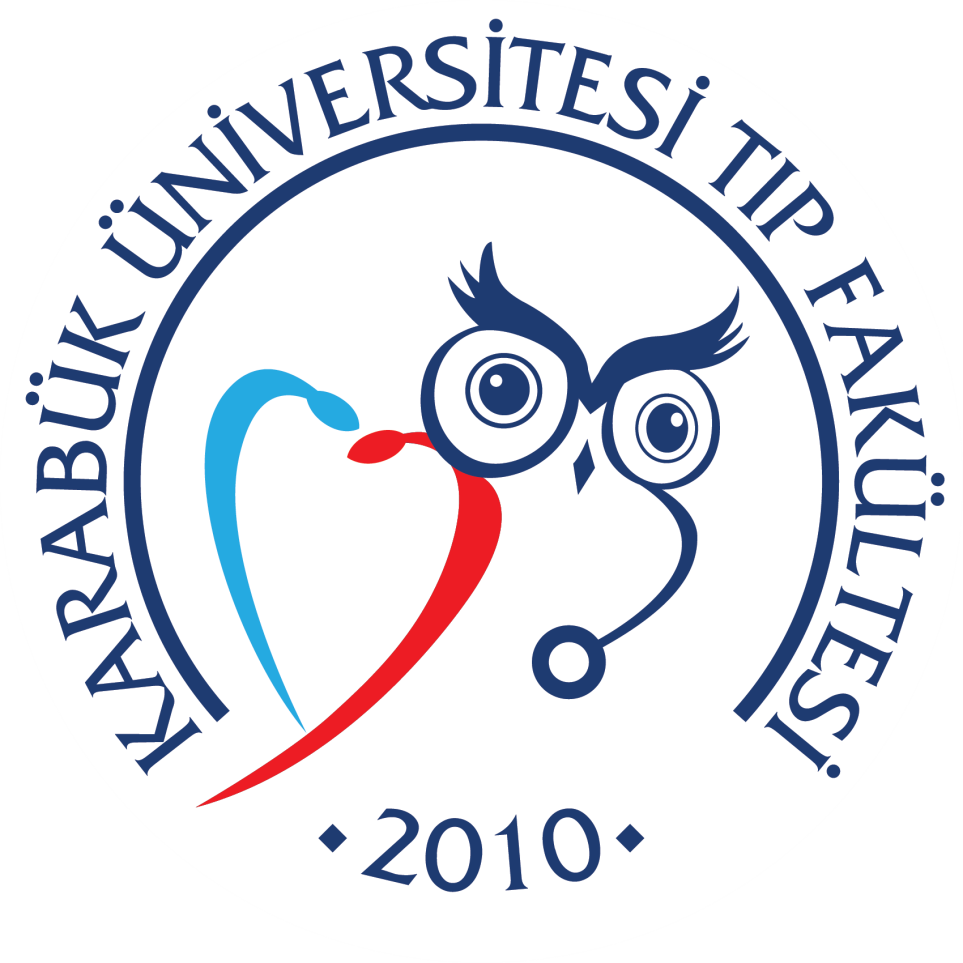 İNTÖRN STAJ KARNELERİ ÇOCUK VE ERGEN RUH SAĞLIĞI VE HASTALIKLARI STAJ KARNESİ………….…511Eğitim Etkinlikleri Değerlendirme	512Hekimlik Uygulamaları Değerlendirme	518Tutum ve Davranış Değerlendirme	523 ÇOCUK VE ERGEN RUH SAĞLIĞI VE HASTALIKLARI STAJI GENEL DEĞERLENDİRME	524İÇ HASTALIKLARI STAJ KARNESİNot: Staj hakkında ve Dönem VI stajları hakkında ayrıntılı bilgi için Karabük Üniversitesi Tıp Fakültesi Dönem VI Staj Rehberi’ne https://tip.karabuk.edu.tr/index.aspx adresinden ulaşabilirsiniz.Eğitim Etkinlikleri DeğerlendirmeHekimlik Uygulamaları DeğerlendirmeTutum ve Davranış DeğerlendirmeİÇ HASTALIKLARI STAJI GENEL DEĞERLENDİRMEİntern Adı Soyadı		:						İntern Öğrenci Numarası	:						Eğitim Etkinlikleri Değerlendirme Ortalaması			:		Hekimlik Uygulaması Değerlendirme Ortalaması		:		Tutum ve Davranış Değerlendirme Ortalaması		:		Genel Kanaat						:		ORTALAMA						:		SONUÇ	:	Yetersiz (    )		Yeterli (    )Eğitim Sorumlusu Öğretim Üyesi		İç Hastalıkları AD Başkanıİmza					İmzaGENEL CERRAHİ STAJ KARNESİNot: Staj hakkında ve Dönem VI stajları hakkında ayrıntılı bilgi için Karabük Üniversitesi Tıp Fakültesi Dönem VI Staj Rehberi’ne https://tip.karabuk.edu.tr/index.aspx adresinden ulaşabilirsiniz.Eğitim Etkinlikleri DeğerlendirmeHekimlik Uygulamaları DeğerlendirmeTutum ve Davranış DeğerlendirmeGENEL CERRAHİ STAJI GENEL DEĞERLENDİRMEİntern Adı Soyadı		:						İntern Öğrenci Numarası	:						Eğitim Etkinlikleri Değerlendirme Ortalaması			:		Hekimlik Uygulaması Değerlendirme Ortalaması		:		Tutum ve Davranış Değerlendirme Ortalaması		:		Genel Kanaat						:		ORTALAMA						:		SONUÇ	:	Yetersiz (    )		Yeterli (    )Eğitim Sorumlusu Öğretim Üyesi		Genel Cerrahi AD Başkanıİmza					İmzaKADIN HASTALIKLARI VE DOĞUM STAJ KARNESİNot: Staj hakkında ve Dönem VI stajları hakkında ayrıntılı bilgi için Karabük Üniversitesi Tıp Fakültesi Dönem VI Staj Rehberi’ne https://tip.karabuk.edu.tr/index.aspx adresinden ulaşabilirsiniz.Eğitim Etkinlikleri DeğerlendirmeHekimlik Uygulamaları DeğerlendirmeTutum ve Davranış DeğerlendirmeKADIN HASTALIKLARI VE DOĞUM STAJI GENEL DEĞERLENDİRMEİntern Adı Soyadı		:						İntern Öğrenci Numarası	:						Eğitim Etkinlikleri Değerlendirme Ortalaması			:		Hekimlik Uygulaması Değerlendirme Ortalaması		:		Tutum ve Davranış Değerlendirme Ortalaması		:		Genel Kanaat						:		ORTALAMA						:		SONUÇ	:	Yetersiz (    )		Yeterli (    )Eğitim Sorumlusu Öğretim Üyesi		Kadın Hastalıkları ve Doğum AD Başkanıİmza						İmzaÇOCUK SAĞLIĞI VE HASTALIKLARI STAJ KARNESİNot: Staj hakkında ve Dönem VI stajları hakkında ayrıntılı bilgi için Karabük Üniversitesi Tıp Fakültesi Dönem VI Staj Rehberi’ne https://tip.karabuk.edu.tr/index.aspx adresinden ulaşabilirsiniz.Eğitim Etkinlikleri DeğerlendirmeHekimlik Uygulamaları DeğerlendirmeTutum ve Davranış DeğerlendirmeÇOCUK SAĞLIĞI VE HASTALIKLARI STAJI GENEL DEĞERLENDİRMEİntern Adı Soyadı		:						İntern Öğrenci Numarası	:						Eğitim Etkinlikleri Değerlendirme Ortalaması			:		Hekimlik Uygulaması Değerlendirme Ortalaması		:		Tutum ve Davranış Değerlendirme Ortalaması		:		Genel Kanaat						:		ORTALAMA						:		SONUÇ	:	Yetersiz (    )		Yeterli (    )Eğitim Sorumlusu Öğretim Üyesi		Çocuk Sağlığı ve Hastalıkları AD Başkanıİmza					İmzaAİLE HEKİMLİĞİ STAJ KARNESİNot: Staj hakkında ve Dönem VI stajları hakkında ayrıntılı bilgi için Karabük Üniversitesi Tıp Fakültesi Dönem VI Staj Rehberi’ne https://tip.karabuk.edu.tr/index.aspx adresinden ulaşabilirsiniz.Eğitim Etkinlikleri DeğerlendirmeAile Hekimliği AD Hekimlik Uygulamaları DeğerlendirmeAile Sağlığı Merkezi Hekimlik Uygulamaları DeğerlendirmeTutum ve Davranış DeğerlendirmeAİLE HEKİMLİĞİ STAJI GENEL DEĞERLENDİRMEİntern Adı Soyadı		:						İntern Öğrenci Numarası	:						Eğitim Etkinlikleri Değerlendirme Ortalaması			:		Hekimlik Uygulaması Değerlendirme Ortalaması		:		Tutum ve Davranış Değerlendirme Ortalaması		:		Genel Kanaat						:		ORTALAMA						:		SONUÇ	:	Yetersiz (    )		Yeterli (    )Eğitim Sorumlusu Öğretim Üyesi		Aile Hekimliği AD Başkanıİmza					İmzaHALK SAĞLIĞI STAJ KARNESİNot: Staj hakkında ve Dönem VI stajları hakkında ayrıntılı bilgi için Karabük Üniversitesi Tıp Fakültesi Dönem VI Staj Rehberi’ne https://tip.karabuk.edu.tr/index.aspx adresinden ulaşabilirsiniz.Eğitim Etkinlikleri DeğerlendirmeToplum Sağlığı Merkezi Hekimlik Uygulamaları DeğerlendirmeTutum ve Davranış DeğerlendirmeHALK SAĞLIĞI STAJI GENEL DEĞERLENDİRMEİntern Adı Soyadı		:						İntern Öğrenci Numarası	:						Eğitim Etkinlikleri Değerlendirme Ortalaması			:		Hekimlik Uygulaması Değerlendirme Ortalaması		:		Tutum ve Davranış Değerlendirme Ortalaması		:		Genel Kanaat						:		ORTALAMA						:		SONUÇ	:	Yetersiz (    )		Yeterli (    )Eğitim Sorumlusu Öğretim Üyesi		Halk Sağlığı AD Başkanıİmza					İmzaACİL TIP STAJ KARNESİNot: Staj hakkında ve Dönem VI stajları hakkında ayrıntılı bilgi için Karabük Üniversitesi Tıp Fakültesi Dönem VI Acil Tıp Staj Rehberi’ne https://tip.karabuk.edu.tr/index.aspx adresinden ulaşabilirsiniz.ÖNEMLİ HATIRLATMALAR1.Aşağıda tanımlanmış işlemleri hangi doktorun gözetiminde yaptıysanız hasta bilgilerinin yanı sıra doktorun kaşelediğinden ve imzaladığından emin olun.2.Staj karnesinin ilgili bölümlerine isim ve iletişim bilgilerinizi yazmayı unutmayın.3. Bu kartı stajın başında ilk resmi iş gününde ABD sekreterinden Staj Rehberi ile birlikte alınız. Staj süresince yanınızda bulundurun. Staj sonu sınavda hocalarınıza teslim etmeniz gerekecektir.  İnt.Dr. Adı Soyadı / NO…………………………………E mail adresi……………………………………Telefon (cep): ……………………………………Hekimlik Uygulamaları DeğerlendirmeACİL TIP STAJI GENEL DEĞERLENDİRMEİntern Adı Soyadı / NO:						Mesaisine uyumu Staj sırasında sergilediği mesleki kişisel performans:Tanımlanmış sorumluluklarına uyumu: Planlanmış eğitimlere katılım oranıPlanlanmış girişimsel işlemleri yapma oranı:Bölümün dezenfeksiyon gibi genel kurallarına gösterdiği uyum:Daha önce anlatıldığı şekli ile giyimine gösterdiği özen:Birlikte çalıştığı hekimler ve diğer personele karşı tavrı:Staj sonu teorik sınav notu:  NOT. Her parametreyi 100 üzerinden değerlendiriniz. ORTALAMA:						:SONUÇ	:	Yetersiz (    )		Yeterli (    )TARİH: Sorumlu Öğretim Üyesi: Adı Soyadı ve İmzaABD Başkanı: Adı Soyadı ve imza RUH SAĞLIĞI VE HASTALIKLARI STAJ KARNESİNot: Staj hakkında ve Dönem VI stajları hakkında ayrıntılı bilgi için Karabük Üniversitesi Tıp Fakültesi Dönem VI Staj Rehberi’ne https://tip.karabuk.edu.tr/index.aspx adresinden ulaşabilirsiniz.Eğitim Etkinlikleri DeğerlendirmeHekimlik Uygulamaları DeğerlendirmeTutum ve Davranış DeğerlendirmeRUH SAĞLIĞI VE HASTALIKLARI STAJI GENEL DEĞERLENDİRMEİntern Adı Soyadı		:						İntern Öğrenci Numarası	:						Eğitim Etkinlikleri Değerlendirme Ortalaması			:		Hekimlik Uygulaması Değerlendirme Ortalaması		:		Tutum ve Davranış Değerlendirme Ortalaması		:		Genel Kanaat						:		ORTALAMA						:		SONUÇ	:	Yetersiz (    )		Yeterli (    )Eğitim Sorumlusu Öğretim Üyesi		Ruh Sağlığı ve Hastalıkları AD Başkanıİmza						İmzaANESTEZİ VE REANİMASYON STAJ KARNESİNot: Staj hakkında ve Dönem VI stajları hakkında ayrıntılı bilgi için Karabük Üniversitesi Tıp Fakültesi Dönem VI Staj Rehberi’ne https://tip.karabuk.edu.tr/index.aspx adresinden ulaşabilirsiniz.Eğitim Etkinlikleri DeğerlendirmeHekimlik Uygulamaları DeğerlendirmeTutum ve Davranış DeğerlendirmeANESTEZİ VE REANİMASYON STAJI GENEL DEĞERLENDİRMEİntern Adı Soyadı		:						İntern Öğrenci Numarası	:						Eğitim Etkinlikleri Değerlendirme Ortalaması			:		Hekimlik Uygulaması Değerlendirme Ortalaması		:		Tutum ve Davranış Değerlendirme Ortalaması		:		Genel Kanaat						:		ORTALAMA						:		SONUÇ	:	Yetersiz (    )		Yeterli (    )Eğitim Sorumlusu Öğretim Üyesi		Anestezi ve Reanimasyon AD Başkanıİmza					İmzaKALP DAMAR CERRAHİSİ STAJ KARNESİNot: Staj hakkında ve Dönem VI stajları hakkında ayrıntılı bilgi için Karabük Üniversitesi Tıp Fakültesi Dönem VI Staj Rehberi’ne https://tip.karabuk.edu.tr/index.aspx adresinden ulaşabilirsiniz.Eğitim Etkinlikleri DeğerlendirmeHekimlik Uygulamaları DeğerlendirmeTutum ve Davranış DeğerlendirmeKALP DAMAR CERRAHİSİ STAJI GENEL DEĞERLENDİRMEİntern Adı Soyadı		:						İntern Öğrenci Numarası	:						Eğitim Etkinlikleri Değerlendirme Ortalaması			:		Hekimlik Uygulaması Değerlendirme Ortalaması		:		Tutum ve Davranış Değerlendirme Ortalaması		:		Genel Kanaat						:		ORTALAMA						:		SONUÇ	:	Yetersiz (    )		Yeterli (    )Eğitim Sorumlusu Öğretim Üyesi		Kalp Damar Cerrahisi AD Başkanıİmza					İmzaGÖZ HASTALIKLARI STAJ KARNESİNot: Staj hakkında ve Dönem VI stajları hakkında ayrıntılı bilgi için Karabük Üniversitesi Tıp Fakültesi Dönem VI Staj Rehberi’ne https://tip.karabuk.edu.tr/index.aspx adresinden ulaşabilirsiniz.Eğitim Etkinlikleri DeğerlendirmeHekimlik Uygulamaları DeğerlendirmeGÖZ HASTALIKLARI STAJI GENEL DEĞERLENDİRMEİntern Adı Soyadı		:						İntern Öğrenci Numarası	:						Eğitim Etkinlikleri Değerlendirme Ortalaması			:		Hekimlik Uygulaması Değerlendirme Ortalaması		:		Genel Kanaat						:		ORTALAMA						:		SONUÇ	:	Yetersiz (    )		Yeterli (    )Eğitim Sorumlusu Öğretim Üyesi		Göz Hastalıkları AD Başkanıİmza					İmzaKBB STAJ KARNESİNot: Staj hakkında ve Dönem VI stajları hakkında ayrıntılı bilgi için Karabük Üniversitesi Tıp Fakültesi Dönem VI Staj Rehberi’ne https://tip.karabuk.edu.tr/index.aspx adresinden ulaşabilirsiniz.Eğitim Etkinlikleri DeğerlendirmeHekimlik Uygulamaları DeğerlendirmeKBB STAJI GENEL DEĞERLENDİRMEİntern Adı Soyadı		:						İntern Öğrenci Numarası	:						Eğitim Etkinlikleri Değerlendirme Ortalaması			:		Hekimlik Uygulaması Değerlendirme Ortalaması		:		Genel Kanaat						:		ORTALAMA						:		SONUÇ	:	Yetersiz (    )		Yeterli (    )Eğitim Sorumlusu Öğretim Üyesi		KBB AD Başkanıİmza				İmzaBEYİN CERRAHİSİ STAJ KARNESİNot: Staj hakkında ve Dönem VI stajları hakkında ayrıntılı bilgi için Karabük Üniversitesi Tıp Fakültesi Dönem VI Staj Rehberi’ne https://tip.karabuk.edu.tr/index.aspx adresinden ulaşabilirsiniz.Eğitim Etkinlikleri DeğerlendirmeHekimlik Uygulamaları DeğerlendirmeBEYİN CERRAHİSİ STAJI GENEL DEĞERLENDİRMEİntern Adı Soyadı		:						İntern Öğrenci Numarası	:						Eğitim Etkinlikleri Değerlendirme Ortalaması			:		Hekimlik Uygulaması Değerlendirme Ortalaması		:		Genel Kanaat						:		ORTALAMA						:		SONUÇ	:	Yetersiz (    )		Yeterli (    )Eğitim Sorumlusu Öğretim Üyesi		Beyin Cerrahisi AD Başkanıİmza					İmzaORTOPEDİ VE TRAVMATOLOJİ STAJ KARNESİNot: Staj hakkında ve Dönem VI stajları hakkında ayrıntılı bilgi için Karabük Üniversitesi Tıp Fakültesi Dönem VI Staj Rehberi’ne https://tip.karabuk.edu.tr/index.aspx adresinden ulaşabilirsiniz.Eğitim Etkinlikleri DeğerlendirmeHekimlik Uygulamaları DeğerlendirmeTutum ve Davranış DeğerlendirmeORTOPEDİ STAJI GENEL DEĞERLENDİRMEİntern Adı Soyadı		:						İntern Öğrenci Numarası	:						Eğitim Etkinlikleri Değerlendirme Ortalaması			:		Hekimlik Uygulaması Değerlendirme Ortalaması		:		Tutum ve Davranış Değerlendirme Ortalaması		:		Genel Kanaat						:		ORTALAMA						:		SONUÇ	:	Yetersiz (    )		Yeterli (    )Eğitim Sorumlusu Öğretim Üyesi		Ortopedi AD Başkanıİmza					İmzaPLASTİK, REKONSTRUKTİF VE ESTETİK STAJ KARNESİNot: Staj hakkında ve Dönem VI stajları hakkında ayrıntılı bilgi için Karabük Üniversitesi Tıp Fakültesi Dönem VI Staj Rehberi’ne https://tip.karabuk.edu.tr/index.aspx adresinden ulaşabilirsiniz.Tutum ve Davranış DeğerlendirmePLASTİK, REKONSTRUKTİF VE ESTETİK CERRAHİ STAJI GENEL DEĞERLENDİRMEİntern Adı Soyadı		:						İntern Öğrenci Numarası	:						Tutum ve Davranış Değerlendirme Ortalaması		:		Genel Kanaat						:		ORTALAMA						:		SONUÇ	:	Yetersiz (    )		Yeterli (    )Eğitim Sorumlusu Öğretim Üyesi	Plastik, Rekonstruktif ve Estetik Cerrahi AD Başkanıİmza					İmzaÜROLOJİ STAJ KARNESİNot: Staj hakkında ve Dönem VI stajları hakkında ayrıntılı bilgi için Karabük Üniversitesi Tıp Fakültesi Dönem VI Staj Rehberi’ne https://tip.karabuk.edu.tr/index.aspx adresinden ulaşabilirsiniz.Eğitim Etkinlikleri DeğerlendirmeHekimlik Uygulamaları DeğerlendirmeÜROLOJİ STAJI GENEL DEĞERLENDİRMEİntern Adı Soyadı		:						İntern Öğrenci Numarası	:						Eğitim Etkinlikleri Değerlendirme Ortalaması			:		Hekimlik Uygulaması Değerlendirme Ortalaması		:		Genel Kanaat						:		ORTALAMA						:		SONUÇ	:	Yetersiz (    )		Yeterli (    )Eğitim Sorumlusu Öğretim Üyesi		KBB AD Başkanıİmza				İmzaDERMATOLOJİ STAJ KARNESİNot: Staj hakkında ve Dönem VI stajları hakkında ayrıntılı bilgi için Karabük Üniversitesi Tıp Fakültesi Dönem VI Staj Rehberi’ne https://tip.karabuk.edu.tr/index.aspx adresinden ulaşabilirsiniz.Eğitim Etkinlikleri DeğerlendirmeHekimlik Uygulamaları DeğerlendirmeDERMATOLOJİ STAJI GENEL DEĞERLENDİRMEİntern Adı Soyadı		:						İntern Öğrenci Numarası	:						Eğitim Etkinlikleri Değerlendirme Ortalaması			:		Hekimlik Uygulaması Değerlendirme Ortalaması		:		Genel Kanaat						:		ORTALAMA						:		SONUÇ	:	Yetersiz (    )		Yeterli (    )Eğitim Sorumlusu Öğretim Üyesi		Dermatoloji AD Başkanıİmza					İmzaFİZİKSEL TIP VE REHABİLİTASYON STAJ KARNESİNot: Staj hakkında ve Dönem VI stajları hakkında ayrıntılı bilgi için Karabük Üniversitesi Tıp Fakültesi Dönem VI Staj Rehberi’ne https://tip.karabuk.edu.tr/index.aspx adresinden ulaşabilirsiniz.Eğitim Etkinlikleri DeğerlendirmeHekimlik Uygulamaları DeğerlendirmeFİZİKSEL TIP VE REHABİLİTASYON STAJI GENEL DEĞERLENDİRMEİntern Adı Soyadı		:						İntern Öğrenci Numarası	:						Eğitim Etkinlikleri Değerlendirme Ortalaması			:		Hekimlik Uygulaması Değerlendirme Ortalaması		:		Genel Kanaat						:		ORTALAMA						:		SONUÇ	:	Yetersiz (    )		Yeterli (    )Eğitim Sorumlusu Öğretim Üyesi		Fiziksel Tıp ve Rehabilitasyon AD Başkanıİmza					İmzaNÖROLOJİ STAJ KARNESİNot: Staj hakkında ve Dönem VI stajları hakkında ayrıntılı bilgi için Karabük Üniversitesi Tıp Fakültesi Dönem VI Staj Rehberi’ne https://tip.karabuk.edu.tr/index.aspx adresinden ulaşabilirsiniz.Eğitim Etkinlikleri DeğerlendirmeHekimlik Uygulamaları DeğerlendirmeNÖROLOJİ STAJI GENEL DEĞERLENDİRMEİntern Adı Soyadı		:						İntern Öğrenci Numarası	:						Eğitim Etkinlikleri Değerlendirme Ortalaması			:		Hekimlik Uygulaması Değerlendirme Ortalaması		:		Genel Kanaat						:		ORTALAMA						:		SONUÇ	:	Yetersiz (    )		Yeterli (    )Eğitim Sorumlusu Öğretim Üyesi		Nöroloji AD Başkanıİmza					İmzaRADYOLOJİ STAJ KARNESİNot: Staj hakkında ve Dönem VI stajları hakkında ayrıntılı bilgi için Karabük Üniversitesi Tıp Fakültesi Dönem VI Staj Rehberi’ne https://tip.karabuk.edu.tr/index.aspx adresinden ulaşabilirsiniz.Eğitim Etkinlikleri DeğerlendirmeHekimlik Uygulamaları DeğerlendirmeRADYOLOJİ STAJI GENEL DEĞERLENDİRMEİntern Adı Soyadı		:						İntern Öğrenci Numarası	:						Eğitim Etkinlikleri Değerlendirme Ortalaması			:		Hekimlik Uygulaması Değerlendirme Ortalaması		:		Genel Kanaat						:		ORTALAMA						:		SONUÇ	:	Yetersiz (    )		Yeterli (    )Eğitim Sorumlusu Öğretim Üyesi		Radyoloji AD Başkanıİmza					İmzaGÖĞÜS HASTALIKLARI STAJ KARNESİNot: Staj hakkında ve Dönem VI stajları hakkında ayrıntılı bilgi için Karabük Üniversitesi Tıp Fakültesi Dönem VI Staj Rehberi’ne https://tip.karabuk.edu.tr/index.aspx adresinden ulaşabilirsiniz.Eğitim Etkinlikleri DeğerlendirmeHekimlik Uygulamaları DeğerlendirmeTutum ve Davranış DeğerlendirmeGÖĞÜS HASTALIKLARI STAJI GENEL DEĞERLENDİRMEİntern Adı Soyadı		:						İntern Öğrenci Numarası	:						Eğitim Etkinlikleri Değerlendirme Ortalaması			:		Hekimlik Uygulaması Değerlendirme Ortalaması		:		Tutum ve Davranış Değerlendirme Ortalaması		:		Genel Kanaat						:		ORTALAMA						:		SONUÇ	:	Yetersiz (    )		Yeterli (    )Eğitim Sorumlusu Öğretim Üyesi		Göğüs Hastalıkarı AD Başkanıİmza					İmzaENFEKSİYON HASTALIKLARI VE KLİNİK MİKROBİYOLOJİ STAJ KARNESİNot: Staj hakkında ve Dönem VI stajları hakkında ayrıntılı bilgi için Karabük Üniversitesi Tıp Fakültesi Dönem VI Staj Rehberi’ne https://tip.karabuk.edu.tr/index.aspx adresinden ulaşabilirsiniz.Eğitim Etkinlikleri DeğerlendirmeHekimlik Uygulamaları DeğerlendirmeTutum ve Davranış DeğerlendirmeENFEKSİYON HASTALIKLARI VE KLİNİK MİKROBİYOLOJİ STAJI GENEL DEĞERLENDİRMEİntern Adı Soyadı		:						İntern Öğrenci Numarası	:						Eğitim Etkinlikleri Değerlendirme Ortalaması			:		Hekimlik Uygulaması Değerlendirme Ortalaması		:		Tutum ve Davranış Değerlendirme Ortalaması		:		Genel Kanaat						:		ORTALAMA						:		SONUÇ	:	Yetersiz (    )		Yeterli (    )Eğitim Sorumlusu Öğretim Üyesi	Enfeksiyon Hastalıkları ve Klinik Mikrobiyoloji AD Başkanıİmza						İmzaKARDİYOLOJİ STAJ KARNESİNot: Staj hakkında ve Dönem VI stajları hakkında ayrıntılı bilgi için Karabük Üniversitesi Tıp Fakültesi Dönem VI Staj Rehberi’ne https://tip.karabuk.edu.tr/index.aspx adresinden ulaşabilirsiniz.Eğitim Etkinlikleri DeğerlendirmeHekimlik Uygulamaları DeğerlendirmeTutum ve Davranış DeğerlendirmeKARDİYOLOJİ STAJI GENEL DEĞERLENDİRMEİntern Adı Soyadı		:						İntern Öğrenci Numarası	:						Eğitim Etkinlikleri Değerlendirme Ortalaması			:		Hekimlik Uygulaması Değerlendirme Ortalaması		:		Tutum ve Davranış Değerlendirme Ortalaması		:		Genel Kanaat						:		ORTALAMA						:		SONUÇ	:	Yetersiz (    )		Yeterli (    )Eğitim Sorumlusu Öğretim Üyesi		Kardiyoloji AD Başkanıİmza					İmzaÇOCUK VE ERGEN RUH SAĞLIĞI VE HASTALIKLARI STAJ KARNESİNot: Staj hakkında ve Dönem VI stajları hakkında ayrıntılı bilgi için Karabük Üniversitesi Tıp Fakültesi Dönem VI Staj Rehberi’ne https://tip.karabuk.edu.tr/index.aspx adresinden ulaşabilirsiniz.Eğitim Etkinlikleri DeğerlendirmeTutum ve Davranış DeğerlendirmeÇOCUK VE ERGEN RUH SAĞLIĞI VE HASTALIKLARI STAJI GENEL DEĞERLENDİRMEİntern Adı Soyadı		:						İntern Öğrenci Numarası	:						Eğitim Etkinlikleri Değerlendirme Ortalaması			:		Hekimlik Uygulaması Değerlendirme Ortalaması		:		Tutum ve Davranış Değerlendirme Ortalaması		:		Genel Kanaat						:		ORTALAMA						:		SONUÇ	:	Yetersiz (    )		Yeterli (    )Eğitim Sorumlusu Öğretim Üyesi	Çocuk ve Ergen Ruh Sağlığı ve Hastalıkları AD Başkanıİmza					İmzaEğitim Etkinliğinin AdıUzman OnayıRomatizmal hastalıklarda inceleme yöntemleriAkut romatizmal ateşAilevi Akdeniz ateşiArtritlere genel yaklaşım ve sistemik bulgularOtoantikorların klinik önemiRomatizmal hastalıklarda ilaç tedavi uygulamalarıRomatoid artritSpondilartritlerGut ve enfeksiyöz artritSeptik artritPolimiyozit/DermatomiyozitVaskülitler ve Behçet hastalığıErişkin Still hastalığıSistemik sklerozSjögren sendromuMikst bağ dokusu hastalığı ve overlap sendromlarıOsteoartritOsteoporoz ve osteonekrozUygulamaHasta Adı Soyadı / ProtokolTarih veGözeten Uzman OnayıGenel ve kas-iskelet sistemine yönelik öykü alabilmeGenel ve kas-iskelet sistemine yönelik öykü alabilmeGenel ve kas-iskelet sistemine yönelik öykü alabilme12345Genel durum ve vital bulguların değerlendirilmesiGenel durum ve vital bulguların değerlendirilmesiGenel durum ve vital bulguların değerlendirilmesi12345Kas-iskelet sistemi muayenesiKas-iskelet sistemi muayenesiKas-iskelet sistemi muayenesi12345Epikriz hazırlayabilmeEpikriz hazırlayabilmeEpikriz hazırlayabilme12345Hasta dosyası hazırlayabilmeHasta dosyası hazırlayabilmeHasta dosyası hazırlayabilme12345Hastaları uygun sevk edebilmeHastaları uygun sevk edebilmeHastaları uygun sevk edebilme12345Laboratuvar inceleme için istek formunu doldurabilmeLaboratuvar inceleme için istek formunu doldurabilmeLaboratuvar inceleme için istek formunu doldurabilme12345Laboratuvar örneğini uygun koşullarda alabilme ve laboratuvara ulaştırabilmeLaboratuvar örneğini uygun koşullarda alabilme ve laboratuvara ulaştırabilmeLaboratuvar örneğini uygun koşullarda alabilme ve laboratuvara ulaştırabilme12345Tarama ve tanısal amaçlı inceleme sonuçlarını yorumlayabilmeTarama ve tanısal amaçlı inceleme sonuçlarını yorumlayabilmeTarama ve tanısal amaçlı inceleme sonuçlarını yorumlayabilme12345İmmünolojik testlerin sonuçlarını yorumlayabilmeİmmünolojik testlerin sonuçlarını yorumlayabilmeİmmünolojik testlerin sonuçlarını yorumlayabilme12345Genel ve soruna yönelik öykü alabilmeGenel ve soruna yönelik öykü alabilmeGenel ve soruna yönelik öykü alabilme12345Genel fizik muayeneGenel fizik muayeneGenel fizik muayene12345Antropometrik ölçümlerAntropometrik ölçümlerAntropometrik ölçümler12345678910Bilinç değerlendirmesi ve ruhsal durum muayenesiBilinç değerlendirmesi ve ruhsal durum muayenesiBilinç değerlendirmesi ve ruhsal durum muayenesi12345Mental durumu değerlendirebilmeMental durumu değerlendirebilmeMental durumu değerlendirebilme12345Kan basıncı ölçümü yapabilmeKan basıncı ölçümü yapabilmeKan basıncı ölçümü yapabilme12345IM, IV enjeksiyon yapabilmeIM, IV enjeksiyon yapabilmeIM, IV enjeksiyon yapabilme12345Damar yolu açabilmeDamar yolu açabilmeDamar yolu açabilme12345İdrar sondası takabilmeİdrar sondası takabilmeİdrar sondası takabilme123Kültür için örnek alabilmeKültür için örnek alabilmeKültür için örnek alabilme123Akılcı ilaç kullanımıAkılcı ilaç kullanımıAkılcı ilaç kullanımı12345Aydınlatma yapma ve onam alabilmeAydınlatma yapma ve onam alabilmeAydınlatma yapma ve onam alabilme123Reçete düzenleyebilmeReçete düzenleyebilmeReçete düzenleyebilme123Tutum ve DavranışlarDeğerlendirmeİletişimİletişimHasta ve hasta yakınları ile profesyonel iletişim kurar.Hasta ve hasta yakınlarından doğru ve geçerli bilgi edinir, kaydeder ve sentezler.Hasta bakımı ile ilgili hedefleri ve planları, hasta ve hasta yakınları ile paylaşır, onam alır.Sağlık bakım planlarının geliştirilmesi sürecine hasta ve hasta yakınlarının katılımını teşvik eder.Tıbbi görüşmelere ilişkin yazılı ve elektronik bilgileri belgeler ve uygun şekilde paylaşır.Meslektaşları ve diğer sağlık elemanları ile etkili iletişim kurar.Ekip ÜyeliğiEkip ÜyeliğiMeslektaşları ve diğer sağlık çalışanları ile ekip olarak çalışır.Ekip içinde yanlış anlamaları önlemek, farklılıkları yönetmek ve çatışmaları gidermek için meslektaşları ve diğer sağlık çalışanlarıyla birlikte, etiğe uygun çalışır.Sağlık bakımını gerektiğinde etkili ve güvenli bir şekilde devreder.LiderlikLiderlikBireysel ve mesleki yeterliklerini değerlendirir ve geliştirirSağlık SavunucusuSağlık SavunucusuBireysel ve toplumsal düzeyde sağlığa etki eden biyolojik, psikolojik, sosyal, kültürel ve ekonomik faktörleri belirler ve izler. Tüm sağlık bakım süreçlerinde sağlığın korunması, geliştirilmesi ve hastalıkların önlenmesi yaklaşımına öncelik verir ve aktif rol üstlenir.BilimsellikBilimsellikSürekli öğrenme yoluyla mesleki performansını geliştirir, araştırmacı kişilik sergiler.Mesleksel uygulamalarında var olan en iyi kanıtları toplar ve karar verme süreçlerinde kullanır.Sağlıkla ilgili araştırma ve literatürün doğruluğunu, güvenirliliğini ve uygulanabilirliğini değerlendirir.ProfesyonellikProfesyonellikMesleki uygulamalarını etik ilkelere ve değerlere bağlı kalarak uygularMesleksel ve etik ilkelere, uygulama standartlarına ve ilgili mevzuata uygun davranır ve etik dışı davranışlara tepki gösterirEğitim Etkinliğinin AdıUzman OnayıUygulamaHasta Adı Soyadı / ProtokolTarih veGözeten Uzman OnayıHasta dosyası hazırlamaHasta dosyası hazırlamaHasta dosyası hazırlama12345678Genel ve soruna yönelik öykü almaGenel ve soruna yönelik öykü almaGenel ve soruna yönelik öykü alma12345678Genel durum ve vital bulguların değerlendirilmesiGenel durum ve vital bulguların değerlendirilmesiGenel durum ve vital bulguların değerlendirilmesi12345678Batın muayenesiBatın muayenesiBatın muayenesi12345678Dijital rektal muayeneDijital rektal muayeneDijital rektal muayene123Meme ve aksiller bölge muayenesiMeme ve aksiller bölge muayenesiMeme ve aksiller bölge muayenesi123Tarama ve tanısal amaçlı inceleme sonuçlarını yorumlamaTarama ve tanısal amaçlı inceleme sonuçlarını yorumlamaTarama ve tanısal amaçlı inceleme sonuçlarını yorumlama12345678910Direkt radyografi okuma, değerlendirmeDirekt radyografi okuma, değerlendirmeDirekt radyografi okuma, değerlendirme12345678910Akılcı laboratuvar ve görüntüleme inceleme istemi yapmaAkılcı laboratuvar ve görüntüleme inceleme istemi yapmaAkılcı laboratuvar ve görüntüleme inceleme istemi yapma12345678910Kan basıncı ölçme ve değerlendirmeKan basıncı ölçme ve değerlendirmeKan basıncı ölçme ve değerlendirme123Ameliyata steril girme ve izlemAmeliyata steril girme ve izlemAmeliyata steril girme ve izlem12Laboratuar örneğini uygun koşullarda alma ve laboratuvara ulaştırmaLaboratuar örneğini uygun koşullarda alma ve laboratuvara ulaştırmaLaboratuar örneğini uygun koşullarda alma ve laboratuvara ulaştırma12Dekontaminasyon, dezenfeksiyon, sterilizasyon, antisepsi sağlamaDekontaminasyon, dezenfeksiyon, sterilizasyon, antisepsi sağlamaDekontaminasyon, dezenfeksiyon, sterilizasyon, antisepsi sağlama1234El yıkamaEl yıkamaEl yıkama12345678910Ön tanı / tanılara varabilmeÖn tanı / tanılara varabilmeÖn tanı / tanılara varabilme12Nutrisyonel (TPN / Enteral) değerlendirmeNutrisyonel (TPN / Enteral) değerlendirmeNutrisyonel (TPN / Enteral) değerlendirme12345Gayta mikroskobisinin sonucunu değerlendirmeGayta mikroskobisinin sonucunu değerlendirmeGayta mikroskobisinin sonucunu değerlendirme12345Cerrahi hastada dren yönetimiCerrahi hastada dren yönetimiCerrahi hastada dren yönetimi12Damar yolu açmaDamar yolu açmaDamar yolu açma123IM, IV, SC, ID enjeksiyon yapmaIM, IV, SC, ID enjeksiyon yapmaIM, IV, SC, ID enjeksiyon yapma123Nazogastrik sonda uygulamaNazogastrik sonda uygulamaNazogastrik sonda uygulama123Yara-yanık bakımı yapmaYara-yanık bakımı yapmaYara-yanık bakımı yapma123Deri ve yumuşak doku apsesi açmaDeri ve yumuşak doku apsesi açmaDeri ve yumuşak doku apsesi açma123Dış kanamayı durduracak / sınırlayacak önlemleri alabilmeDış kanamayı durduracak / sınırlayacak önlemleri alabilmeDış kanamayı durduracak / sınırlayacak önlemleri alabilme123Aydınlatılmış onam almaAydınlatılmış onam almaAydınlatılmış onam alma123Hastalık / travma şiddet skorlamasını değerlendirmeHastalık / travma şiddet skorlamasını değerlendirmeHastalık / travma şiddet skorlamasını değerlendirme12345Kendi kendine meme muayenesi öğretmeKendi kendine meme muayenesi öğretmeKendi kendine meme muayenesi öğretme123Parasentez yapmaParasentez yapmaParasentez yapma12Uygulanacak ilaçları doğru şekilde hazırlayabilmeUygulanacak ilaçları doğru şekilde hazırlayabilmeUygulanacak ilaçları doğru şekilde hazırlayabilme12Yüzeysel sütür atma ve almaYüzeysel sütür atma ve almaYüzeysel sütür atma ve alma12345Oral, rektal, vajinal ve topikal ilaç uygulamaları yapmaOral, rektal, vajinal ve topikal ilaç uygulamaları yapmaOral, rektal, vajinal ve topikal ilaç uygulamaları yapma12Akılcı ilaç kullanım ilkelerini uygulayabilmeAkılcı ilaç kullanım ilkelerini uygulayabilmeAkılcı ilaç kullanım ilkelerini uygulayabilme12Epikriz hazırlamaEpikriz hazırlamaEpikriz hazırlama123Tedavi planlama ve reçete düzenleyebilmeTedavi planlama ve reçete düzenleyebilmeTedavi planlama ve reçete düzenleyebilme12345678Hastaya ve/veya hasta yakınlarına olası girişimler/ tedavi seçenekleri hakkında doğru ve yeterli bilgi verme, tedavi için onam alma  Hastaya ve/veya hasta yakınlarına olası girişimler/ tedavi seçenekleri hakkında doğru ve yeterli bilgi verme, tedavi için onam alma  Hastaya ve/veya hasta yakınlarına olası girişimler/ tedavi seçenekleri hakkında doğru ve yeterli bilgi verme, tedavi için onam alma  123Tutum ve DavranışlarDeğerlendirmeİletişimİletişimHasta ve hasta yakınları ile profesyonel iletişim kurar.Hasta ve hasta yakınlarından doğru ve geçerli bilgi edinir, kaydeder ve sentezler.Hasta bakımı ile ilgili hedefleri ve planları, hasta ve hasta yakınları ile paylaşır, onam alır.Sağlık bakım planlarının geliştirilmesi sürecine hasta ve hasta yakınlarının katılımını teşvik eder.Tıbbi görüşmelere ilişkin yazılı ve elektronik bilgileri belgeler ve uygun şekilde paylaşır.Meslektaşları ve diğer sağlık elemanları ile etkili iletişim kurar.Ekip ÜyeliğiEkip ÜyeliğiMeslektaşları ve diğer sağlık çalışanları ile ekip olarak çalışır.Ekip içinde yanlış anlamaları önlemek, farklılıkları yönetmek ve çatışmaları gidermek için meslektaşları ve diğer sağlık çalışanlarıyla birlikte, etiğe uygun çalışır.Sağlık bakımını gerektiğinde etkili ve güvenli bir şekilde devreder.LiderlikLiderlikBireysel ve mesleki yeterliklerini değerlendirir ve geliştirirSağlık SavunucusuSağlık SavunucusuBireysel ve toplumsal düzeyde sağlığa etki eden biyolojik, psikolojik, sosyal, kültürel ve ekonomik faktörleri belirler ve izler. Tüm sağlık bakım süreçlerinde sağlığın korunması, geliştirilmesi ve hastalıkların önlenmesi yaklaşımına öncelik verir ve aktif rol üstlenir.BilimsellikBilimsellikSürekli öğrenme yoluyla mesleki performansını geliştirir, araştırmacı kişilik sergiler.Mesleksel uygulamalarında var olan en iyi kanıtları toplar ve karar verme süreçlerinde kullanır.Sağlıkla ilgili araştırma ve literatürün doğruluğunu, güvenirliliğini ve uygulanabilirliğini değerlendirir.ProfesyonellikProfesyonellikMesleki uygulamalarını etik ilkelere ve değerlere bağlı kalarak uygularMesleksel ve etik ilkelere, uygulama standartlarına ve ilgili mevzuata uygun davranır ve etik dışı davranışlara tepki gösterirEğitim Etkinliğinin AdıUzman OnayıAile planlaması danışmasıÜreme çağındaki kadında adet gecikmesine yaklaşımAmenorede yaklaşımAnormal uterin kanamada yaklaşımİnfertilitede yaklaşımYardımcı üreme teknikleriÜrojinekolojide yaklaşımGenital kanser taramasıPelvik ağrıya yaklaşımGebelikte3.trimesterdekanamalarayaklaşımİntrapartum takipPostpartum takipPostpartum kanamaCinsel yolla bulaşan enfeksiyonlarUygulamaHasta Adı Soyadı / ProtokolTarih veGözeten Uzman OnayıGenel ve jinekolojik-obstetrik öykü alabilmeGenel ve jinekolojik-obstetrik öykü alabilmeGenel ve jinekolojik-obstetrik öykü alabilme12345Gebe muayenesiGebe muayenesiGebe muayenesi12345Genel durum ve vital bulguların değerlendirilmesiGenel durum ve vital bulguların değerlendirilmesiGenel durum ve vital bulguların değerlendirilmesi12345Jinekolojik muayeneJinekolojik muayeneJinekolojik muayene12345Hasta dosyası hazırlamaHasta dosyası hazırlamaHasta dosyası hazırlama123Reçete düzenlemeReçete düzenlemeReçete düzenleme1234Tarama ve tanısal amaçlı inceleme sonuçlarını yorumlamaTarama ve tanısal amaçlı inceleme sonuçlarını yorumlamaTarama ve tanısal amaçlı inceleme sonuçlarını yorumlama12345Akılcı ilaç kullanımıAkılcı ilaç kullanımıAkılcı ilaç kullanımı123Damar yolu açabilmeDamar yolu açabilme123Dekontaminasyon, dezenfeksiyon, sterilizasyon, antisepsi sağlamaDekontaminasyon, dezenfeksiyon, sterilizasyon, antisepsi sağlamaDekontaminasyon, dezenfeksiyon, sterilizasyon, antisepsi sağlama1234Doğum sonrası anne bakımı yapabilmeDoğum sonrası anne bakımı yapabilmeDoğum sonrası anne bakımı yapabilme123Doğum sonrası bebek bakımı yapabilmeDoğum sonrası bebek bakımı yapabilmeDoğum sonrası bebek bakımı yapabilme123El yıkamaEl yıkamaEl yıkama123Epizyotomi açabilme, dikebilmeEpizyotomi açabilme, dikebilmeEpizyotomi açabilme, dikebilme12Kan basıncı ölçümü yapabilmeKan basıncı ölçümü yapabilmeKan basıncı ölçümü yapabilme1234Gebe ve lohusa bakımı yapabilmeGebe ve lohusa bakımı yapabilmeGebe ve lohusa bakımı yapabilme12345IM, IV, SC, ID enjeksiyon yapabilmeIM, IV, SC, ID enjeksiyon yapabilmeIM, IV, SC, ID enjeksiyon yapabilme12345İdrar sondası takabilmeİdrar sondası takabilmeİdrar sondası takabilme1Kültür için örnek alabilmeKültür için örnek alabilmeKültür için örnek alabilme12Lavman yapabilmeLavman yapabilmeLavman yapabilme12Nonstres test (NST) çekme ve değerlendirmeNonstres test (NST) çekme ve değerlendirmeNonstres test (NST) çekme ve değerlendirme12345Vajinal – servikal örnek alabilmeVajinal – servikal örnek alabilmeVajinal – servikal örnek alabilme12Aile planlaması danışmanlığı yapabilmeAile planlaması danışmanlığı yapabilmeAile planlaması danışmanlığı yapabilme12Doğum ve emzirme yöntemlerini öğretebilmeDoğum ve emzirme yöntemlerini öğretebilmeDoğum ve emzirme yöntemlerini öğretebilme12Kontrasepsiyon yöntemlerini doğru uygulayabilme ve kullanıcıları izleyebilmeKontrasepsiyon yöntemlerini doğru uygulayabilme ve kullanıcıları izleyebilmeKontrasepsiyon yöntemlerini doğru uygulayabilme ve kullanıcıları izleyebilme12Normal spontan doğum yaptırabilmeNormal spontan doğum yaptırabilmeNormal spontan doğum yaptırabilme1Tutum ve DavranışlarDeğerlendirmeİletişimİletişimHasta ve hasta yakınları ile profesyonel iletişim kurar.Hasta ve hasta yakınlarından doğru ve geçerli bilgi edinir, kaydeder ve sentezler.Hasta bakımı ile ilgili hedefleri ve planları, hasta ve hasta yakınları ile paylaşır, onam alır.Sağlık bakım planlarının geliştirilmesi sürecine hasta ve hasta yakınlarının katılımını teşvik eder.Tıbbi görüşmelere ilişkin yazılı ve elektronik bilgileri belgeler ve uygun şekilde paylaşır.Meslektaşları ve diğer sağlık elemanları ile etkili iletişim kurar.Ekip ÜyeliğiEkip ÜyeliğiMeslektaşları ve diğer sağlık çalışanları ile ekip olarak çalışır.Ekip içinde yanlış anlamaları önlemek, farklılıkları yönetmek ve çatışmaları gidermek için meslektaşları ve diğer sağlık çalışanlarıyla birlikte, etiğe uygun çalışır.Sağlık bakımını gerektiğinde etkili ve güvenli bir şekilde devreder.LiderlikLiderlikBireysel ve mesleki yeterliklerini değerlendirir ve geliştirirSağlık SavunucusuSağlık SavunucusuBireysel ve toplumsal düzeyde sağlığa etki eden biyolojik, psikolojik, sosyal, kültürel ve ekonomik faktörleri belirler ve izler. Tüm sağlık bakım süreçlerinde sağlığın korunması, geliştirilmesi ve hastalıkların önlenmesi yaklaşımına öncelik verir ve aktif rol üstlenir.BilimsellikBilimsellikSürekli öğrenme yoluyla mesleki performansını geliştirir, araştırmacı kişilik sergiler.Mesleksel uygulamalarında var olan en iyi kanıtları toplar ve karar verme süreçlerinde kullanır.Sağlıkla ilgili araştırma ve literatürün doğruluğunu, güvenirliliğini ve uygulanabilirliğini değerlendirir.ProfesyonellikProfesyonellikMesleki uygulamalarını etik ilkelere ve değerlere bağlı kalarak uygularMesleksel ve etik ilkelere, uygulama standartlarına ve ilgili mevzuata uygun davranır ve etik dışı davranışlara tepki gösterirEğitim Etkinliğinin AdıUzman OnayıAteş ve tedavisiÜSYE yaklaşımASYE yaklaşımSolunum sıkıntısı olan çocuğa yaklaşımKritik hastaya yaklaşımBüyümenin değerlendirilmesi ve büyüme geriliğine yaklaşımYenidoğan acilleriGastroenteritlerDehidratasyonKonvülsiyonEndokrin acillerAkut karın ağrısıSenkop ve göğüs ağrısına yaklaşımAstım ve allerjik tedaviAnemiye yaklaşımİdrar yolu enfeksiyonlarıKabızlıkUygulamaHasta Adı Soyadı/Protokol NoHasta Adı Soyadı/Protokol NoTarih veGözeten Uzman OnayıGenel ve soruna yönelik öykü alabilmeGenel ve soruna yönelik öykü alabilmeGenel ve soruna yönelik öykü alabilmeGenel ve soruna yönelik öykü alabilme12345678910Çocuklarda büyüme ve gelişmeyi izleyebilme (persantil eğrileri, Tanner derecelendirmesi, Antropometrik ölçüm yapma)Çocuklarda büyüme ve gelişmeyi izleyebilme (persantil eğrileri, Tanner derecelendirmesi, Antropometrik ölçüm yapma)Çocuklarda büyüme ve gelişmeyi izleyebilme (persantil eğrileri, Tanner derecelendirmesi, Antropometrik ölçüm yapma)Çocuklarda büyüme ve gelişmeyi izleyebilme (persantil eğrileri, Tanner derecelendirmesi, Antropometrik ölçüm yapma)12345678910Çocuk hastada fizik muayeneÇocuk hastada fizik muayeneÇocuk hastada fizik muayeneÇocuk hastada fizik muayene12345678910Epikriz hazırlamaEpikriz hazırlamaEpikriz hazırlamaEpikriz hazırlama1Hasta dosyası hazırlamaHasta dosyası hazırlamaHasta dosyası hazırlamaHasta dosyası hazırlama12Reçete düzenlemeReçete düzenlemeReçete düzenlemeReçete düzenleme12345EKG çekme ve değerlendirmeEKG çekme ve değerlendirmeEKG çekme ve değerlendirmeEKG çekme ve değerlendirme12Hematolojik parametreleri çocukta yaşa göre değerlendirmeHematolojik parametreleri çocukta yaşa göre değerlendirmeHematolojik parametreleri çocukta yaşa göre değerlendirmeHematolojik parametreleri çocukta yaşa göre değerlendirme12345Tarama ve tanısal amaçlı inceleme sonuçlarını yorumlamaTarama ve tanısal amaçlı inceleme sonuçlarını yorumlamaTarama ve tanısal amaçlı inceleme sonuçlarını yorumlamaTarama ve tanısal amaçlı inceleme sonuçlarını yorumlama12Laboratuvar örneğini uygun koşullarda alma ve laboratuvara ulaştırmaLaboratuvar örneğini uygun koşullarda alma ve laboratuvara ulaştırmaLaboratuvar örneğini uygun koşullarda alma ve laboratuvara ulaştırmaLaboratuvar örneğini uygun koşullarda alma ve laboratuvara ulaştırma123Transkutan bilirübin ölçme ve değerlendirmeTranskutan bilirübin ölçme ve değerlendirmeTranskutan bilirübin ölçme ve değerlendirmeTranskutan bilirübin ölçme ve değerlendirme12APGAR skorlama yapma ve değerlendirmeAPGAR skorlama yapma ve değerlendirmeAPGAR skorlama yapma ve değerlendirmeAPGAR skorlama yapma ve değerlendirme1234Kan basıncı ölçümü yapmaKan basıncı ölçümü yapmaKan basıncı ölçümü yapmaKan basıncı ölçümü yapma12345Doğru emzirme yöntemlerini öğretmeDoğru emzirme yöntemlerini öğretmeDoğru emzirme yöntemlerini öğretmeDoğru emzirme yöntemlerini öğretme12345Doğum sonrası bebek bakımı yapmaDoğum sonrası bebek bakımı yapmaDoğum sonrası bebek bakımı yapmaDoğum sonrası bebek bakımı yapma1Hastanın uygun taşınmasını sağlayabilme (yenidoğan)Hastanın uygun taşınmasını sağlayabilme (yenidoğan)Hastanın uygun taşınmasını sağlayabilme (yenidoğan)Hastanın uygun taşınmasını sağlayabilme (yenidoğan)1IM enjeksiyon yapabilmeIM enjeksiyon yapabilmeIM enjeksiyon yapabilmeIM enjeksiyon yapabilme1Topuk kanı almaTopuk kanı almaTopuk kanı almaTopuk kanı alma1Tutum ve DavranışlarDeğerlendirmeİletişimİletişimHasta ve hasta yakınları ile profesyonel iletişim kurar.Hasta ve hasta yakınlarından doğru ve geçerli bilgi edinir, kaydeder ve sentezler.Hasta bakımı ile ilgili hedefleri ve planları, hasta ve hasta yakınları ile paylaşır, onam alır.Sağlık bakım planlarının geliştirilmesi sürecine hasta ve hasta yakınlarının katılımını teşvik eder.Tıbbi görüşmelere ilişkin yazılı ve elektronik bilgileri belgeler ve uygun şekilde paylaşır.Meslektaşları ve diğer sağlık elemanları ile etkili iletişim kurar.Ekip ÜyeliğiEkip ÜyeliğiMeslektaşları ve diğer sağlık çalışanları ile ekip olarak çalışır.Ekip içinde yanlış anlamaları önlemek, farklılıkları yönetmek ve çatışmaları gidermek için meslektaşları ve diğer sağlık çalışanlarıyla birlikte, etiğe uygun çalışır.Sağlık bakımını gerektiğinde etkili ve güvenli bir şekilde devreder.LiderlikLiderlikBireysel ve mesleki yeterliklerini değerlendirir ve geliştirirSağlık SavunucusuSağlık SavunucusuBireysel ve toplumsal düzeyde sağlığa etki eden biyolojik, psikolojik, sosyal, kültürel ve ekonomik faktörleri belirler ve izler. Tüm sağlık bakım süreçlerinde sağlığın korunması, geliştirilmesi ve hastalıkların önlenmesi yaklaşımına öncelik verir ve aktif rol üstlenir.BilimsellikBilimsellikSürekli öğrenme yoluyla mesleki performansını geliştirir, araştırmacı kişilik sergiler.Mesleksel uygulamalarında var olan en iyi kanıtları toplar ve karar verme süreçlerinde kullanır.Sağlıkla ilgili araştırma ve literatürün doğruluğunu, güvenirliliğini ve uygulanabilirliğini değerlendirir.ProfesyonellikProfesyonellikMesleki uygulamalarını etik ilkelere ve değerlere bağlı kalarak uygularMesleksel ve etik ilkelere, uygulama standartlarına ve ilgili mevzuata uygun davranır ve etik dışı davranışlara tepki gösterirEğitim Etkinliğinin AdıUzman OnayıAdli raporlarAile Hekimliği Anabilim Dalı akademik etkinlik (seminer, literatür, olgu sunumu)Aile Hekimliği Anabilim Dalı akademik etkinlik (seminer, literatür, olgu sunumu)UygulamaHasta Adı Soyadı/Protokol NoTarih veGözeten Uzman OnayıGenel ve soruna yönelik öykü almaGenel ve soruna yönelik öykü almaGenel ve soruna yönelik öykü alma12345Genel fizik muayene yapmaGenel fizik muayene yapmaGenel fizik muayene yapma12345Tarama ve tanısal amaçlı inceleme sonuçlarını yorumlamaTarama ve tanısal amaçlı inceleme sonuçlarını yorumlamaTarama ve tanısal amaçlı inceleme sonuçlarını yorumlama12345Ayrımlaşmamış hastalığa yaklaşabilmeAyrımlaşmamış hastalığa yaklaşabilmeAyrımlaşmamış hastalığa yaklaşabilme12Aydınlatılmış onam almaAydınlatılmış onam almaAydınlatılmış onam alma12Sigara bırakma danışmanlığı vermeSigara bırakma danışmanlığı vermeSigara bırakma danışmanlığı verme12Reçete düzenlemeReçete düzenlemeReçete düzenleme123Hasta dosyası hazırlama ve sunmaHasta dosyası hazırlama ve sunmaHasta dosyası hazırlama ve sunma1Epikriz hazırlamaEpikriz hazırlamaEpikriz hazırlama1Ölüm belgesi düzenlemeÖlüm belgesi düzenlemeÖlüm belgesi düzenleme1Evde hasta değerlendirmeEvde hasta değerlendirmeEvde hasta değerlendirme12UygulamaHasta Adı Soyadı/Protokol NoTarih veGözeten Uzman OnayıGenel ve soruna yönelik öykü almaGenel ve soruna yönelik öykü almaGenel ve soruna yönelik öykü alma12345Genel fizik muayene yapmaGenel fizik muayene yapmaGenel fizik muayene yapma12345Birinci basamakta gebe ve lohusa izlemiBirinci basamakta gebe ve lohusa izlemiBirinci basamakta gebe ve lohusa izlemi12Birinci basamakta bebek ve çocuk izlemiBirinci basamakta bebek ve çocuk izlemiBirinci basamakta bebek ve çocuk izlemi12Aile planlaması danışmanlığı yapmaAile planlaması danışmanlığı yapmaAile planlaması danışmanlığı yapma12AHBS kullanmaAHBS kullanmaAHBS kullanma123Yaş ve cinsiyet gruplarına göre tarama testleri ve risk değ. yapmaYaş ve cinsiyet gruplarına göre tarama testleri ve risk değ. yapmaYaş ve cinsiyet gruplarına göre tarama testleri ve risk değ. yapma12345Sağlık raporu düzenlemeyi gözlemlemeSağlık raporu düzenlemeyi gözlemlemeSağlık raporu düzenlemeyi gözlemleme12Kronik hastalık takibi yapmaKronik hastalık takibi yapmaKronik hastalık takibi yapma123Evlilik öncesi danışmanlıkEvlilik öncesi danışmanlıkEvlilik öncesi danışmanlık1Bildirimi zorunlu hastalıkların bildirimini yapmaBildirimi zorunlu hastalıkların bildirimini yapmaBildirimi zorunlu hastalıkların bildirimini yapma1Aile hekimliği formları doldurmaAile hekimliği formları doldurmaAile hekimliği formları doldurma1ASM’de malzeme takibi yapmaASM’de malzeme takibi yapmaASM’de malzeme takibi yapma1Aşılar ve saklama koşullarını, aşı takip sistemini, aşı tedariği belirlemeyi bilmeAşılar ve saklama koşullarını, aşı takip sistemini, aşı tedariği belirlemeyi bilmeAşılar ve saklama koşullarını, aşı takip sistemini, aşı tedariği belirlemeyi bilmeTutum ve DavranışlarDeğerlendirmeİletişimİletişimHasta ve hasta yakınları ile profesyonel iletişim kurar.Hasta ve hasta yakınlarından doğru ve geçerli bilgi edinir, kaydeder ve sentezler.Hasta bakımı ile ilgili hedefleri ve planları, hasta ve hasta yakınları ile paylaşır, onam alır.Sağlık bakım planlarının geliştirilmesi sürecine hasta ve hasta yakınlarının katılımını teşvik eder.Tıbbi görüşmelere ilişkin yazılı ve elektronik bilgileri belgeler ve uygun şekilde paylaşır.Meslektaşları ve diğer sağlık elemanları ile etkili iletişim kurar.Ekip ÜyeliğiEkip ÜyeliğiMeslektaşları ve diğer sağlık çalışanları ile ekip olarak çalışır.Ekip içinde yanlış anlamaları önlemek, farklılıkları yönetmek ve çatışmaları gidermek için meslektaşları ve diğer sağlık çalışanlarıyla birlikte, etiğe uygun çalışır.Sağlık bakımını gerektiğinde etkili ve güvenli bir şekilde devreder.LiderlikLiderlikBireysel ve mesleki yeterliklerini değerlendirir ve geliştirirSağlık SavunucusuSağlık SavunucusuBireysel ve toplumsal düzeyde sağlığa etki eden biyolojik, psikolojik, sosyal, kültürel ve ekonomik faktörleri belirler ve izler. Tüm sağlık bakım süreçlerinde sağlığın korunması, geliştirilmesi ve hastalıkların önlenmesi yaklaşımına öncelik verir ve aktif rol üstlenir.BilimsellikBilimsellikSürekli öğrenme yoluyla mesleki performansını geliştirir, araştırmacı kişilik sergiler.Mesleksel uygulamalarında var olan en iyi kanıtları toplar ve karar verme süreçlerinde kullanır.Sağlıkla ilgili araştırma ve literatürün doğruluğunu, güvenirliliğini ve uygulanabilirliğini değerlendirir.ProfesyonellikProfesyonellikMesleki uygulamalarını etik ilkelere ve değerlere bağlı kalarak uygularMesleksel ve etik ilkelere, uygulama standartlarına ve ilgili mevzuata uygun davranır ve etik dışı davranışlara tepki gösterirEğitim Etkinliğinin AdıUzman OnayıHalk Sağlığı Anabilim Dalı akademik etkinlik (makale sunumu)Halk Sağlığı Anabilim Dalı akademik etkinlik (seminer sunumu)BağışıklamaÇalışan sağlığıÇevre ve sağlık etkileşmesi (hava, su gıda, toprak, gürültü kirliliği, atıklar vb)Davranışsal risk etmenleri ve sağlıklı yaşam biçimiKronik hastalıkların önlenmesiSağlık eğitimi ve iletişimiSağlık göstergelerinin kullanımı ve sağlık durum değerlendirmesiSağlıklı cinsel yaşamToplumda bulaşıcı hastalıklarla mücadeleToplumun sağlık sorunlarını ve sağlık hizmeti gereksinimi belirlemeToplu yaşam alanlarında sağlık hizmetleriTürkiye’de sağlık hizmetlerinin sunumuUygulamaHasta Adı Soyadı/Protokol NoTarih ve Gözeten Uzman OnayıRaporlama ve bildirimi düzenlemeRaporlama ve bildirimi düzenlemeRaporlama ve bildirimi düzenleme1Ölü muayenesi ve defin ruhsatı düzenlemeÖlü muayenesi ve defin ruhsatı düzenlemeÖlü muayenesi ve defin ruhsatı düzenleme12Su numunesi almaSu numunesi almaSu numunesi alma1Sularda klor düzeyini belirleme ve değerlendirme, dezenfeksiyon yapmaSularda klor düzeyini belirleme ve değerlendirme, dezenfeksiyon yapmaSularda klor düzeyini belirleme ve değerlendirme, dezenfeksiyon yapma1Acil yardımların organizasyonunu yapmaAcil yardımların organizasyonunu yapmaAcil yardımların organizasyonunu yapma1Aile danışmanlığı vermeAile danışmanlığı vermeAile danışmanlığı verme1Bağışıklama hizmetlerini vermeBağışıklama hizmetlerini vermeBağışıklama hizmetlerini verme1Doğru emzirme yöntemlerini öğretmeDoğru emzirme yöntemlerini öğretmeDoğru emzirme yöntemlerini öğretme1Esnaf ve iş yeri denetimi yapmaEsnaf ve iş yeri denetimi yapmaEsnaf ve iş yeri denetimi yapma1Kendi kendine meme muayenesi eğitimi vermeKendi kendine meme muayenesi eğitimi vermeKendi kendine meme muayenesi eğitimi verme1Kontrasepsiyon yöntemlerini doğru uygulama ve kullanıcıları izlemeKontrasepsiyon yöntemlerini doğru uygulama ve kullanıcıları izlemeKontrasepsiyon yöntemlerini doğru uygulama ve kullanıcıları izleme1Olağan dışı durumlarda sağlık hizmeti sunmaOlağan dışı durumlarda sağlık hizmeti sunmaOlağan dışı durumlarda sağlık hizmeti sunma1Periyodik muayene, kontrol (kardiyak risk hesaplama, adolesan danışmanlığı, tütün danışmanlığı, kanser taraması vb)Periyodik muayene, kontrol (kardiyak risk hesaplama, adolesan danışmanlığı, tütün danışmanlığı, kanser taraması vb)Periyodik muayene, kontrol (kardiyak risk hesaplama, adolesan danışmanlığı, tütün danışmanlığı, kanser taraması vb)1Sağlık hizmeti ilişkili enfeksiyonları engelleyici önlemleri almaSağlık hizmeti ilişkili enfeksiyonları engelleyici önlemleri almaSağlık hizmeti ilişkili enfeksiyonları engelleyici önlemleri alma1Araştırma planlayabilme, verileri değerlendirmeAraştırma planlayabilme, verileri değerlendirmeAraştırma planlayabilme, verileri değerlendirme1Topluma sağlık eğitimi vermeTopluma sağlık eğitimi vermeTopluma sağlık eğitimi verme1Toplumda bulaşıcı hastalıklarla mücadele etmeToplumda bulaşıcı hastalıklarla mücadele etmeToplumda bulaşıcı hastalıklarla mücadele etme1Tutum ve DavranışlarDeğerlendirmeİletişimİletişimHasta ve hasta yakınları ile profesyonel iletişim kurar.Sağlık bakım planlarının geliştirilmesi sürecine hasta ve hasta yakınlarının katılımını teşvik eder.Meslektaşları ve diğer sağlık elemanları ile etkili iletişim kurar.Ekip ÜyeliğiEkip ÜyeliğiSağlık bakımı sunumunda meslektaşları ve diğer sağlık çalışanları ile etkin bir şekilde çalışır.Ekip içinde yanlış anlamaları önlemek, farklılıkları yönetmek ve çatışmaları gidermek için meslektaşları ve diğer sağlık çalışanlarıyla birlikte, etiğe uygun çalışır.LiderlikLiderlikSağlık ekibi içinde aktif rol alarak sağlık hizmet sunumunun iyileştirilmesine katkıda bulunurNitelikli sağlık bakımı için mevcut kaynakları akılcı ve maliyet-etkin bir şekilde yönetirMesleki uygulamalarında liderlik sergiler ve liderlik becerilerini sürekli olarak geliştirirSağlık SavunucusuSağlık SavunucusuBireysel ve toplumsal düzeyde sağlığa etki eden biyolojik, psikolojik, sosyal, kültürel ve ekonomik faktörleri belirler ve izler. Tüm sağlık bakım süreçlerinde sağlığın korunması, geliştirilmesi ve hastalıkların önlenmesi yaklaşımına öncelik verir ve aktif rol üstlenir.BilimsellikBilimsellikBirlikte çalıştığı sağlık ekibinin ve toplumun öğrenmesine katkıda bulunurMesleksel uygulamalarında var olan en iyi kanıtları toplar ve karar verme süreçlerinde kullanır.Sağlıkla ilgili araştırma ve literatürün doğruluğunu, güvenirliliğini ve uygulanabilirliğini değerlendirir.ProfesyonellikProfesyonellikMesleki uygulamalarını etik ilkelere ve değerlere bağlı kalarak uygularSağlık hizmet sunumunda ve kaynakların yönetiminde toplumsal yararı gözetirMesleksel ve etik ilkelere, uygulama standartlarına ve ilgili mevzuata uygun davranır ve etik dışı davranışlara tepki gösterirUygulamaHasta Adı Soyadı/Protokol NoTarih ve Gözeten Uzman OnayıOksijen tedavisi (nazal, maske, rezervuarlı maske) başlama (8)Oksijen tedavisi (nazal, maske, rezervuarlı maske) başlama (8)Oksijen tedavisi (nazal, maske, rezervuarlı maske) başlama (8)12345678Periferik damar yolu açma ve kan alma (8)Periferik damar yolu açma ve kan alma (8)Periferik damar yolu açma ve kan alma (8)12345678Pansuman (8)Pansuman (8)Pansuman (8)12345678İntramüsküler ve intravenöz ilaç uygulama (8)İntramüsküler ve intravenöz ilaç uygulama (8)İntramüsküler ve intravenöz ilaç uygulama (8)12345678EKG çekme  (8)EKG çekme  (8)EKG çekme  (8)12345678Primer sütür atma ve lokal anestezi uygulama (Dudak çizgisi, kaş sınırı ve göz kapağına dikiş atamaz) (7)Primer sütür atma ve lokal anestezi uygulama (Dudak çizgisi, kaş sınırı ve göz kapağına dikiş atamaz) (7)Primer sütür atma ve lokal anestezi uygulama (Dudak çizgisi, kaş sınırı ve göz kapağına dikiş atamaz) (7)123456712345678Hasta monitörize etme (8)Hasta monitörize etme (8)Hasta monitörize etme (8)12345678Parmaktan kan şekeri ölçümü (8)Parmaktan kan şekeri ölçümü (8)Parmaktan kan şekeri ölçümü (8)12345678Doktor ile birlikte kritik hasta için yazılı tedavi düzenleme (8)Doktor ile birlikte kritik hasta için yazılı tedavi düzenleme (8)Doktor ile birlikte kritik hasta için yazılı tedavi düzenleme (8)12345678Arter kan gazı alam (5)Arter kan gazı alam (5)Arter kan gazı alam (5)12345Atel/bandaj uygulama (5)Atel/bandaj uygulama (5)Atel/bandaj uygulama (5)12345İnhaler tedavi hazırlama ve uygulama (Hemşire ile beraber) (5)İnhaler tedavi hazırlama ve uygulama (Hemşire ile beraber) (5)İnhaler tedavi hazırlama ve uygulama (Hemşire ile beraber) (5)12345Mesane sonda uygulama (5)Mesane sonda uygulama (5)Mesane sonda uygulama (5)12345Nazogastrik -orogastrik sonda uygulama (5)Nazogastrik -orogastrik sonda uygulama (5)Nazogastrik -orogastrik sonda uygulama (5)12345Mide lavajı uygulama (3)Mide lavajı uygulama (3)Mide lavajı uygulama (3)123Yanık Pansumanı yapma (5-Yeterli vaka olursa)Yanık Pansumanı yapma (5-Yeterli vaka olursa)Yanık Pansumanı yapma (5-Yeterli vaka olursa)12345Tetanoz aşısı yapma (5)Tetanoz aşısı yapma (5)Tetanoz aşısı yapma (5)12345Entübasyon (Ex olmuş hasta dahil) (5)Entübasyon (Ex olmuş hasta dahil) (5)Entübasyon (Ex olmuş hasta dahil) (5)12345Travma hastasında doktor eşliğinde boyunluk takmak (4)Travma hastasında doktor eşliğinde boyunluk takmak (4)Travma hastasında doktor eşliğinde boyunluk takmak (4)1234Ölüm haberi verme (1)Ölüm haberi verme (1)Ölüm haberi verme (1)1Not: Doktor eşliğinde hasta yakınlarını sakin bir odaya alarak, oturtarak, ortam güvenliği sağlanarak, önce hastanın gelişindeki durumu, tedavilere müdahalelere verdiği yanıt anlatılarak ve sizin gösterdiğiniz çaba hissettirilerek ölüm haberi verilir. Not: Doktor eşliğinde hasta yakınlarını sakin bir odaya alarak, oturtarak, ortam güvenliği sağlanarak, önce hastanın gelişindeki durumu, tedavilere müdahalelere verdiği yanıt anlatılarak ve sizin gösterdiğiniz çaba hissettirilerek ölüm haberi verilir. Not: Doktor eşliğinde hasta yakınlarını sakin bir odaya alarak, oturtarak, ortam güvenliği sağlanarak, önce hastanın gelişindeki durumu, tedavilere müdahalelere verdiği yanıt anlatılarak ve sizin gösterdiğiniz çaba hissettirilerek ölüm haberi verilir. Defibrilasyon ( Ex vaka dahil) (5)Defibrilasyon ( Ex vaka dahil) (5)Defibrilasyon ( Ex vaka dahil) (5)12345DİĞER( sizin yaptığınız veya asiste ettiğiniz işlemler)DİĞER( sizin yaptığınız veya asiste ettiğiniz işlemler)DİĞER( sizin yaptığınız veya asiste ettiğiniz işlemler)678910Eğitim Etkinliğinin AdıUzman OnayıDepresyon ve yasPsikotik durumlarAlkol ve madde kullanım sorunlarıPsikiyatrik durumlarda bedensel belirtilerKaygı, bunaltıİntiharBilinç ve bilişsel işlevlerde bozulmaUygulamaHasta Adı Soyadı/Protokol NoTarih ve Gözeten Uzman OnayıGenel ve soruna yönelik öykü almaGenel ve soruna yönelik öykü almaGenel ve soruna yönelik öykü alma12345678910Mental durum değerlendirmeMental durum değerlendirmeMental durum değerlendirme12345Psikiyatrik öykü almaPsikiyatrik öykü almaPsikiyatrik öykü alma12345678910Bilinç değerlendirmesi ve ruhsal durum muayenesiBilinç değerlendirmesi ve ruhsal durum muayenesiBilinç değerlendirmesi ve ruhsal durum muayenesi12345Nörolojik muayeneNörolojik muayeneNörolojik muayene12Epikriz hazırlamaEpikriz hazırlamaEpikriz hazırlama12Hasta dosyası hazırlamaHasta dosyası hazırlamaHasta dosyası hazırlama12345Reçete düzenlemeReçete düzenlemeReçete düzenleme12345Tarama ve tanısal amaçlı inceleme sonuçlarını yorumlamaTarama ve tanısal amaçlı inceleme sonuçlarını yorumlamaTarama ve tanısal amaçlı inceleme sonuçlarını yorumlama12345Acil psikiyatrik hastanın stabilizasyonunu yapmaAcil psikiyatrik hastanın stabilizasyonunu yapmaAcil psikiyatrik hastanın stabilizasyonunu yapma12Hukuki ehliyeti belirleyebilmeHukuki ehliyeti belirleyebilmeHukuki ehliyeti belirleyebilme12İntihar riskini belirlemeİntihar riskini belirlemeİntihar riskini belirleme12İntihara müdahaleİntihara müdahaleİntihara müdahale12Minimental durum muayenesiMinimental durum muayenesiMinimental durum muayenesi12Akılcı ilaç kullanımıAkılcı ilaç kullanımıAkılcı ilaç kullanımı1Tutum ve DavranışlarDeğerlendirmeİletişimİletişimHasta ve hasta yakınları ile profesyonel iletişim kurar.Hasta ve hasta yakınlarından doğru ve geçerli bilgi edinir, kaydeder ve sentezler.Hasta bakımı ile ilgili hedefleri ve planları, hasta ve hasta yakınları ile paylaşır, onam alır.Sağlık bakım planlarının geliştirilmesi sürecine hasta ve hasta yakınlarının katılımını teşvik eder.Tıbbi görüşmelere ilişkin yazılı ve elektronik bilgileri belgeler ve uygun şekilde paylaşır.Meslektaşları ve diğer sağlık elemanları ile etkili iletişim kurar.Ekip ÜyeliğiEkip ÜyeliğiMeslektaşları ve diğer sağlık çalışanları ile ekip olarak çalışır.Ekip içinde yanlış anlamaları önlemek, farklılıkları yönetmek ve çatışmaları gidermek için meslektaşları ve diğer sağlık çalışanlarıyla birlikte, etiğe uygun çalışır.Sağlık bakımını gerektiğinde etkili ve güvenli bir şekilde devreder.LiderlikLiderlikBireysel ve mesleki yeterliklerini değerlendirir ve geliştirirSağlık SavunucusuSağlık SavunucusuBireysel ve toplumsal düzeyde sağlığa etki eden biyolojik, psikolojik, sosyal, kültürel ve ekonomik faktörleri belirler ve izler. Tüm sağlık bakım süreçlerinde sağlığın korunması, geliştirilmesi ve hastalıkların önlenmesi yaklaşımına öncelik verir ve aktif rol üstlenir.BilimsellikBilimsellikSürekli öğrenme yoluyla mesleki performansını geliştirir, araştırmacı kişilik sergiler.Mesleksel uygulamalarında var olan en iyi kanıtları toplar ve karar verme süreçlerinde kullanır.Sağlıkla ilgili araştırma ve literatürün doğruluğunu, güvenirliliğini ve uygulanabilirliğini değerlendirir.ProfesyonellikProfesyonellikMesleki uygulamalarını etik ilkelere ve değerlere bağlı kalarak uygularMesleksel ve etik ilkelere, uygulama standartlarına ve ilgili mevzuata uygun davranır ve etik dışı davranışlara tepki gösterirEğitim Etkinliğinin AdıUzman OnayıUygulamaHasta Adı Soyadı/Protokol NoTarih ve Gözeten Uzman OnayıGenel ve ağrıya yönelik öykü alabilmeGenel ve ağrıya yönelik öykü alabilmeGenel ve ağrıya yönelik öykü alabilme12Genel durum ve vital bulguların değerlendirilmesiGenel durum ve vital bulguların değerlendirilmesiGenel durum ve vital bulguların değerlendirilmesi12345Direkt radyografileri okuma ve değerlendirebilmeDirekt radyografileri okuma ve değerlendirebilmeDirekt radyografileri okuma ve değerlendirebilme12345Arter kan gazı sonuçlarını yorumlayabilmeArter kan gazı sonuçlarını yorumlayabilmeArter kan gazı sonuçlarını yorumlayabilme12345678Airway uygulamaAirway uygulamaAirway uygulama12345Damar yolu açabilmeDamar yolu açabilmeDamar yolu açabilme123456Defibrilasyon uygulayabilmeDefibrilasyon uygulayabilmeDefibrilasyon uygulayabilme1Entübasyon yapabilmeEntübasyon yapabilmeEntübasyon yapabilme12345Hava yolundaki yabancı cismi uygun manevra ile çıkarabilmeHava yolundaki yabancı cismi uygun manevra ile çıkarabilmeHava yolundaki yabancı cismi uygun manevra ile çıkarabilme123IM, IV enjeksiyon yapabilmeIM, IV enjeksiyon yapabilmeIM, IV enjeksiyon yapabilme1234567İleri yaşam desteği sağlayabilmeİleri yaşam desteği sağlayabilmeİleri yaşam desteği sağlayabilme12Kan basıncı ölçümü yapabilmeKan basıncı ölçümü yapabilmeKan basıncı ölçümü yapabilme12345Kan transfüzyonu yapabilmeKan transfüzyonu yapabilmeKan transfüzyonu yapabilme12Nazogastrik sonda uygulayabilmeNazogastrik sonda uygulayabilmeNazogastrik sonda uygulayabilme12345Oksijen tedavisi uygulayabilmeOksijen tedavisi uygulayabilmeOksijen tedavisi uygulayabilme12345Pulsoksimetre uygulayabilme ve değerlendirebilmePulsoksimetre uygulayabilme ve değerlendirebilmePulsoksimetre uygulayabilme ve değerlendirebilme12345Temel yaşam desteği sağlayabilmeTemel yaşam desteği sağlayabilmeTemel yaşam desteği sağlayabilme12345Tutum ve DavranışlarDeğerlendirmeİletişimİletişimHasta ve hasta yakınları ile profesyonel iletişim kurar.Hasta ve hasta yakınlarından doğru ve geçerli bilgi edinir, kaydeder ve sentezler.Hasta bakımı ile ilgili hedefleri ve planları, hasta ve hasta yakınları ile paylaşır, onam alır.Sağlık bakım planlarının geliştirilmesi sürecine hasta ve hasta yakınlarının katılımını teşvik eder.Tıbbi görüşmelere ilişkin yazılı ve elektronik bilgileri belgeler ve uygun şekilde paylaşır.Meslektaşları ve diğer sağlık elemanları ile etkili iletişim kurar.Ekip ÜyeliğiEkip ÜyeliğiMeslektaşları ve diğer sağlık çalışanları ile ekip olarak çalışır.Ekip içinde yanlış anlamaları önlemek, farklılıkları yönetmek ve çatışmaları gidermek için meslektaşları ve diğer sağlık çalışanlarıyla birlikte, etiğe uygun çalışır.Sağlık bakımını gerektiğinde etkili ve güvenli bir şekilde devreder.LiderlikLiderlikBireysel ve mesleki yeterliklerini değerlendirir ve geliştirirSağlık SavunucusuSağlık SavunucusuBireysel ve toplumsal düzeyde sağlığa etki eden biyolojik, psikolojik, sosyal, kültürel ve ekonomik faktörleri belirler ve izler. Tüm sağlık bakım süreçlerinde sağlığın korunması, geliştirilmesi ve hastalıkların önlenmesi yaklaşımına öncelik verir ve aktif rol üstlenir.BilimsellikBilimsellikSürekli öğrenme yoluyla mesleki performansını geliştirir, araştırmacı kişilik sergiler.Mesleksel uygulamalarında var olan en iyi kanıtları toplar ve karar verme süreçlerinde kullanır.Sağlıkla ilgili araştırma ve literatürün doğruluğunu, güvenirliliğini ve uygulanabilirliğini değerlendirir.ProfesyonellikProfesyonellikMesleki uygulamalarını etik ilkelere ve değerlere bağlı kalarak uygularMesleksel ve etik ilkelere, uygulama standartlarına ve ilgili mevzuata uygun davranır ve etik dışı davranışlara tepki gösterirEğitim Etkinliğinin AdıUzman OnayıKardiyovasküler Sistem MuayenesiKardiyak Cerrahi ProsedürleriVasküler Cerrahi ProsedürleriYoğun Bakım Hasta TakibiUygulamaHasta Adı Soyadı/Protokol NoTarih ve Gözeten Uzman OnayıHasta dosyası hazırlamaHasta dosyası hazırlamaHasta dosyası hazırlama12345Genel ve soruna yönelik öykü almaGenel ve soruna yönelik öykü almaGenel ve soruna yönelik öykü alma12345Genel durum ve vital bulguların değerlendirmeGenel durum ve vital bulguların değerlendirmeGenel durum ve vital bulguların değerlendirme12345Kardiyak muayeneKardiyak muayeneKardiyak muayene12345Periferik damar muayenesiPeriferik damar muayenesiPeriferik damar muayenesi12345Tarama ve tanısal amaçlı inceleme sonuçlarını yorumlayabilmeTarama ve tanısal amaçlı inceleme sonuçlarını yorumlayabilmeTarama ve tanısal amaçlı inceleme sonuçlarını yorumlayabilme12345Direkt radyografi okuma, değerlendirmeDirekt radyografi okuma, değerlendirmeDirekt radyografi okuma, değerlendirme12345Akılcı laboratuvar ve görüntüleme inceleme istemi yapabilmeAkılcı laboratuvar ve görüntüleme inceleme istemi yapabilmeAkılcı laboratuvar ve görüntüleme inceleme istemi yapabilme12345Kan basıncı ölçümü ve değerlendirmeKan basıncı ölçümü ve değerlendirmeKan basıncı ölçümü ve değerlendirme12Ameliyata steril girme ve izlemAmeliyata steril girme ve izlemAmeliyata steril girme ve izlem12Laboratuar örneğini uygun koşullarda alabilme ve laboratuvara ulaştırabilmeLaboratuar örneğini uygun koşullarda alabilme ve laboratuvara ulaştırabilmeLaboratuar örneğini uygun koşullarda alabilme ve laboratuvara ulaştırabilme12Dekontaminasyon, dezenfeksiyon, sterilizasyon, antisepsi sağlayabilmeDekontaminasyon, dezenfeksiyon, sterilizasyon, antisepsi sağlayabilmeDekontaminasyon, dezenfeksiyon, sterilizasyon, antisepsi sağlayabilme123El yıkamaEl yıkamaEl yıkama12345Ön tanı / tanılara varabilmeÖn tanı / tanılara varabilmeÖn tanı / tanılara varabilme12Damar yolu açabilmeDamar yolu açabilmeDamar yolu açabilme123EKG değerlendirmeEKG değerlendirmeEKG değerlendirme12345Arteriyel kan gazı değerlendirmeArteriyel kan gazı değerlendirmeArteriyel kan gazı değerlendirme12345Cerrahi hastada dren yönetimiCerrahi hastada dren yönetimiCerrahi hastada dren yönetimi12IM, IV, SC, ID enjeksiyon yapabilmeIM, IV, SC, ID enjeksiyon yapabilmeIM, IV, SC, ID enjeksiyon yapabilme123Yüzeysel sütür atma ve almaYüzeysel sütür atma ve almaYüzeysel sütür atma ve alma12345Aydınlatılmış onam almaAydınlatılmış onam almaAydınlatılmış onam alma123Uygulanacak ilaçları doğru şekilde hazırlayabilmeUygulanacak ilaçları doğru şekilde hazırlayabilmeUygulanacak ilaçları doğru şekilde hazırlayabilme12Dış kanamayı durduracak / sınırlayacak önlemleri almaDış kanamayı durduracak / sınırlayacak önlemleri almaDış kanamayı durduracak / sınırlayacak önlemleri alma123Akılcı ilaç kullanım ilkelerini uygulayabilmeAkılcı ilaç kullanım ilkelerini uygulayabilmeAkılcı ilaç kullanım ilkelerini uygulayabilme12Hastalık / travma şiddet skorlamasını değerlendirilebilmeHastalık / travma şiddet skorlamasını değerlendirilebilmeHastalık / travma şiddet skorlamasını değerlendirilebilme12345Tedavi planlama ve reçete düzenleyebilmeTedavi planlama ve reçete düzenleyebilmeTedavi planlama ve reçete düzenleyebilme12345Epikriz hazırlamaEpikriz hazırlamaEpikriz hazırlama123Hastaya ve/veya hasta yakınlarına olası girişimler/ tedavi seçenekleri hakkında doğru ve yeterli bilgi verme, tedavi için onam alma  Hastaya ve/veya hasta yakınlarına olası girişimler/ tedavi seçenekleri hakkında doğru ve yeterli bilgi verme, tedavi için onam alma  Hastaya ve/veya hasta yakınlarına olası girişimler/ tedavi seçenekleri hakkında doğru ve yeterli bilgi verme, tedavi için onam alma  12Tutum ve DavranışlarDeğerlendirmeİletişimİletişimHasta ve hasta yakınları ile profesyonel iletişim kurar.Hasta ve hasta yakınlarından doğru ve geçerli bilgi edinir, kaydeder ve sentezler.Hasta bakımı ile ilgili hedefleri ve planları, hasta ve hasta yakınları ile paylaşır, onam alır.Sağlık bakım planlarının geliştirilmesi sürecine hasta ve hasta yakınlarının katılımını teşvik eder.Tıbbi görüşmelere ilişkin yazılı ve elektronik bilgileri belgeler ve uygun şekilde paylaşır.Meslektaşları ve diğer sağlık elemanları ile etkili iletişim kurar.Ekip ÜyeliğiEkip ÜyeliğiMeslektaşları ve diğer sağlık çalışanları ile ekip olarak çalışır.Ekip içinde yanlış anlamaları önlemek, farklılıkları yönetmek ve çatışmaları gidermek için meslektaşları ve diğer sağlık çalışanlarıyla birlikte, etiğe uygun çalışır.Sağlık bakımını gerektiğinde etkili ve güvenli bir şekilde devreder.LiderlikLiderlikBireysel ve mesleki yeterliklerini değerlendirir ve geliştirirSağlık SavunucusuSağlık SavunucusuBireysel ve toplumsal düzeyde sağlığa etki eden biyolojik, psikolojik, sosyal, kültürel ve ekonomik faktörleri belirler ve izler. Tüm sağlık bakım süreçlerinde sağlığın korunması, geliştirilmesi ve hastalıkların önlenmesi yaklaşımına öncelik verir ve aktif rol üstlenir.BilimsellikBilimsellikSürekli öğrenme yoluyla mesleki performansını geliştirir, araştırmacı kişilik sergiler.Mesleksel uygulamalarında var olan en iyi kanıtları toplar ve karar verme süreçlerinde kullanır.Sağlıkla ilgili araştırma ve literatürün doğruluğunu, güvenirliliğini ve uygulanabilirliğini değerlendirir.ProfesyonellikProfesyonellikMesleki uygulamalarını etik ilkelere ve değerlere bağlı kalarak uygularMesleksel ve etik ilkelere, uygulama standartlarına ve ilgili mevzuata uygun davranır ve etik dışı davranışlara tepki gösterirEğitim Etkinliğinin AdıUzman OnayıKırmızı göz ile gelen hastaya yaklaşımGöz hareketleri muayenesiBiyomikroskop ile ön segment muayenesiGöz yaşı yolları muayenesiGörme keskinliği muayenesiRenkli görme muayenesiReçete pratiği (ön segment enfeksiyonları)Olgu tartışmalarıÇocuklarda oftalmolojik muayeneKlinikte pratikPoliklinikte pratikSeminer-Literatür-Konsey saatiUygulamaHasta Adı Soyadı/Protokol NoTarih ve Gözeten Uzman OnayıGenel ve göz hastalıklarına yönelik öykü almaGenel ve göz hastalıklarına yönelik öykü almaGenel ve göz hastalıklarına yönelik öykü alma123456789101112Görme keskinliği muayenesiGörme keskinliği muayenesiGörme keskinliği muayenesi123456789101112Göz dibi muayenesiGöz dibi muayenesiGöz dibi muayenesi1234Biyomikroskobik ön segment muayenesiBiyomikroskobik ön segment muayenesiBiyomikroskobik ön segment muayenesi123456789101112Reçete düzenlemeReçete düzenlemeReçete düzenleme1234578Orbita tomografisi okuma ve değerlendirmeOrbita tomografisi okuma ve değerlendirmeOrbita tomografisi okuma ve değerlendirme1234Tarama ve tanısal amaçlı inceleme sonuçlarını yorumlamaTarama ve tanısal amaçlı inceleme sonuçlarını yorumlamaTarama ve tanısal amaçlı inceleme sonuçlarını yorumlama123456789101112Laboratuvar inceleme için istek formu doldurmaLaboratuvar inceleme için istek formu doldurmaLaboratuvar inceleme için istek formu doldurma1234Punktum lavajı ile göz yaşı yolu açıklığı muayenesi (Gözlem)Punktum lavajı ile göz yaşı yolu açıklığı muayenesi (Gözlem)Punktum lavajı ile göz yaşı yolu açıklığı muayenesi (Gözlem)1Orbita enfeksiyonlarıOrbita enfeksiyonlarıOrbita enfeksiyonlarıTanı koyabilmeli, tedavi edebilmeli, ön işlemleri yapıp uzmana yönlendirebilmeliTanı koyabilmeli, tedavi edebilmeli, ön işlemleri yapıp uzmana yönlendirebilmeliKronik dakriosistitKronik dakriosistitKronik dakriosistitTanı koyabilmeli, tedavi edebilmeli, ön işlemleri yapıp uzmana yönlendirebilmeliTanı koyabilmeli, tedavi edebilmeli, ön işlemleri yapıp uzmana yönlendirebilmeliKronik dakriostenozKronik dakriostenozKronik dakriostenozTanı koyabilmeli, tedavi edebilmeli, ön işlemleri yapıp uzmana yönlendirebilmeliTanı koyabilmeli, tedavi edebilmeli, ön işlemleri yapıp uzmana yönlendirebilmeliPitozisPitozisPitozisÖn tanı koyarak gerekli ön işlemleri yapıp uzmana yönlendirebilmeliÖn tanı koyarak gerekli ön işlemleri yapıp uzmana yönlendirebilmeliGlokomGlokomGlokomÖn tanı koyarak gerekli ön işlemleri yapıp uzmana yönlendirebilmeliÖn tanı koyarak gerekli ön işlemleri yapıp uzmana yönlendirebilmeliKataraktKataraktKataraktÖn tanı koyarak gerekli ön işlemleri yapıp uzmana yönlendirebilmeliÖn tanı koyarak gerekli ön işlemleri yapıp uzmana yönlendirebilmeliŞaşılıkŞaşılıkŞaşılıkÖn tanı koyarak gerekli ön işlemleri yapıp uzmana yönlendirebilmeliÖn tanı koyarak gerekli ön işlemleri yapıp uzmana yönlendirebilmeliKırma kusurlarıKırma kusurlarıKırma kusurlarıÖn tanı koyarak gerekli ön işlemleri yapıp uzmana yönlendirebilmeliÖn tanı koyarak gerekli ön işlemleri yapıp uzmana yönlendirebilmeliOptik nevritOptik nevritOptik nevritÖn tanı koyarak gerekli ön işlemleri yapıp uzmana yönlendirebilmeliÖn tanı koyarak gerekli ön işlemleri yapıp uzmana yönlendirebilmeliRetina vasküler hastalıklarıRetina vasküler hastalıklarıRetina vasküler hastalıklarıÖn tanı koyarak gerekli ön işlemleri yapıp uzmana yönlendirebilmeliÖn tanı koyarak gerekli ön işlemleri yapıp uzmana yönlendirebilmeliRetina dekolmanıRetina dekolmanıRetina dekolmanıÖn tanı koyarak gerekli ön işlemleri yapıp uzmana yönlendirebilmeliÖn tanı koyarak gerekli ön işlemleri yapıp uzmana yönlendirebilmeliRetinablastomRetinablastomRetinablastomÖn tanı koyarak gerekli ön işlemleri yapıp uzmana yönlendirebilmeliÖn tanı koyarak gerekli ön işlemleri yapıp uzmana yönlendirebilmeliKonjonktivitKonjonktivitKonjonktivitTanı koyabilmeli, tedavi edebilmeli, koruyucu önlemlerini uygulayabilmeliTanı koyabilmeli, tedavi edebilmeli, koruyucu önlemlerini uygulayabilmeliKeratitKeratitKeratitAcil ön tanı koyup, tedavi düzenlemeli ve ilk bakım sonrası gerektiğinde uzmana yönlendirebilmeliAcil ön tanı koyup, tedavi düzenlemeli ve ilk bakım sonrası gerektiğinde uzmana yönlendirebilmeliGöz kimyasal yaralanmalarıGöz kimyasal yaralanmalarıGöz kimyasal yaralanmalarıAcil tanı koyup, tedavi düzenlemeli ve ilk bakım sonrası gerektiğinde uzmana yönlendirebilmeliAcil tanı koyup, tedavi düzenlemeli ve ilk bakım sonrası gerektiğinde uzmana yönlendirebilmeliGöz travmalarıGöz travmalarıGöz travmalarıAcil tanı koyup, tedavi düzenlemeli ve ilk bakım sonrası gerektiğinde uzmana yönlendirebilmeliAcil tanı koyup, tedavi düzenlemeli ve ilk bakım sonrası gerektiğinde uzmana yönlendirebilmeliAkut dakriosistitAkut dakriosistitAkut dakriosistitAcil tanı koyup, tedavi düzenlemeli ve ilk bakım sonrası gerektiğinde uzmana yönlendirebilmeliAcil tanı koyup, tedavi düzenlemeli ve ilk bakım sonrası gerektiğinde uzmana yönlendirebilmeliEğitim Etkinliğinin AdıUzman OnayıBurun tıkanıklığı olan hastaya yaklaşımOrofarenks muayenesiAnterior rinoskopik muayeneOtoskopik muayeneBoyun muayenesiTükrük bezi muayenesiReçete pratiği (Üst solunum yolu enfeksiyonları)Olgu tartışmalarıPediatrik KBB muayenesiKlinikte pratikPoliklinikte pratikSeminer-Literatür-Konsey saatiUygulamaHasta Adı Soyadı/Protokol NoTarih ve Gözeten Uzman OnayıGenel ve KBB hastalıklarına yönelik öykü almaGenel ve KBB hastalıklarına yönelik öykü almaGenel ve KBB hastalıklarına yönelik öykü alma123456789101112Orofarenks muayenesiOrofarenks muayenesiOrofarenks muayenesi123456789101112Anterior rinoskopik muayeneAnterior rinoskopik muayeneAnterior rinoskopik muayene1234Otoskopik muayeneOtoskopik muayeneOtoskopik muayene123456789101112Reçete düzenlemeReçete düzenlemeReçete düzenleme1234578Direkt grafileri okuma ve değerlendirmeDirekt grafileri okuma ve değerlendirmeDirekt grafileri okuma ve değerlendirme1234Tarama ve tanısal amaçlı inceleme sonuçlarını yorumlamaTarama ve tanısal amaçlı inceleme sonuçlarını yorumlamaTarama ve tanısal amaçlı inceleme sonuçlarını yorumlama123456789101112Paranazal tomografi görüntüsü incelemeParanazal tomografi görüntüsü incelemeParanazal tomografi görüntüsü inceleme1234Endoskopik nazofarengeal muayene (Gözlem)Endoskopik nazofarengeal muayene (Gözlem)Endoskopik nazofarengeal muayene (Gözlem)1TonsillitTonsillitTonsillitTanı koyabilmeli, tedavi edebilmeli, koruyucu önlemlerini uygulayabilmeliTanı koyabilmeli, tedavi edebilmeli, koruyucu önlemlerini uygulayabilmeliFarenjitFarenjitFarenjitTanı koyabilmeli, tedavi edebilmeli, koruyucu önlemlerini uygulayabilmeliTanı koyabilmeli, tedavi edebilmeli, koruyucu önlemlerini uygulayabilmeliSinüzitSinüzitSinüzitTanı koyabilmeli, tedavi edebilmeli, koruyucu önlemlerini uygulayabilmeliTanı koyabilmeli, tedavi edebilmeli, koruyucu önlemlerini uygulayabilmeliAllerjik rinitAllerjik rinitAllerjik rinitTanı koyabilmeli, tedavi edebilmeli, koruyucu önlemlerini uygulayabilmeliTanı koyabilmeli, tedavi edebilmeli, koruyucu önlemlerini uygulayabilmeliAkut otitis mediaAkut otitis mediaAkut otitis mediaTanı koyabilmeli, tedavi edebilmeli, koruyucu önlemlerini uygulayabilmeliTanı koyabilmeli, tedavi edebilmeli, koruyucu önlemlerini uygulayabilmeliKronik otitis mediaKronik otitis mediaKronik otitis mediaTanı koyabilmeli, tedavi edebilmeli, koruyucu önlemlerini uygulayabilmeliTanı koyabilmeli, tedavi edebilmeli, koruyucu önlemlerini uygulayabilmeliEpistaksisEpistaksisEpistaksisAcil tanı koyup, tedavi düzenlemeli ve ilk bakım sonrası gerektiğinde uzmana yönlendirebilmeliAcil tanı koyup, tedavi düzenlemeli ve ilk bakım sonrası gerektiğinde uzmana yönlendirebilmeliEpiglottitEpiglottitEpiglottitAcil tanı koyup, tedavi düzenlemeli ve ilk bakım sonrası gerektiğinde uzmana yönlendirebilmeliAcil tanı koyup, tedavi düzenlemeli ve ilk bakım sonrası gerektiğinde uzmana yönlendirebilmeliSolunum yolu obstrüksiyonlarıSolunum yolu obstrüksiyonlarıSolunum yolu obstrüksiyonlarıAcil tanı koyup, tedavi düzenlemeli ve ilk bakım sonrası gerektiğinde uzmana yönlendirebilmeliAcil tanı koyup, tedavi düzenlemeli ve ilk bakım sonrası gerektiğinde uzmana yönlendirebilmeliLarenks kanseriLarenks kanseriLarenks kanseriÖn tanı koyarak gerekli ön işlemleri yapıp uzmana yönlendirebilmeliÖn tanı koyarak gerekli ön işlemleri yapıp uzmana yönlendirebilmeliSialolitiazisSialolitiazisSialolitiazisÖn tanı koyarak gerekli ön işlemleri yapıp uzmana yönlendirebilmeliÖn tanı koyarak gerekli ön işlemleri yapıp uzmana yönlendirebilmeliParanazal sinüs tümörleriParanazal sinüs tümörleriParanazal sinüs tümörleriÖn tanı koyarak gerekli ön işlemleri yapıp uzmana yönlendirebilmeliÖn tanı koyarak gerekli ön işlemleri yapıp uzmana yönlendirebilmeliTükürük bezi tümörleriTükürük bezi tümörleriTükürük bezi tümörleriÖn tanı koyarak gerekli ön işlemleri yapıp uzmana yönlendirebilmeliÖn tanı koyarak gerekli ön işlemleri yapıp uzmana yönlendirebilmeliMeniereMeniereMeniereÖn tanı koyarak gerekli ön işlemleri yapıp uzmana yönlendirebilmeliÖn tanı koyarak gerekli ön işlemleri yapıp uzmana yönlendirebilmeliVestibüler nörinitVestibüler nörinitVestibüler nörinitÖn tanı koyarak gerekli ön işlemleri yapıp uzmana yönlendirebilmeliÖn tanı koyarak gerekli ön işlemleri yapıp uzmana yönlendirebilmeliOtosklerozOtosklerozOtosklerozÖn tanı koyarak gerekli ön işlemleri yapıp uzmana yönlendirebilmeliÖn tanı koyarak gerekli ön işlemleri yapıp uzmana yönlendirebilmeliAni işitme kaybıAni işitme kaybıAni işitme kaybıÖn tanı koyarak gerekli ön işlemleri yapıp uzmana yönlendirebilmeliÖn tanı koyarak gerekli ön işlemleri yapıp uzmana yönlendirebilmeliPresbiakuziPresbiakuziPresbiakuziÖn tanı koyarak gerekli ön işlemleri yapıp uzmana yönlendirebilmeliÖn tanı koyarak gerekli ön işlemleri yapıp uzmana yönlendirebilmeliSialadenitSialadenitSialadenitTanımalı, tedavi hakkında bilgi sahibi olmalı, ön işlemleri yapıp uzmana yönlendirebilmeliTanımalı, tedavi hakkında bilgi sahibi olmalı, ön işlemleri yapıp uzmana yönlendirebilmeliVazomotor rinitVazomotor rinitVazomotor rinitTanı koyabilmeli, tedavi edebilmeli, ön işlemleri yapıp uzmana yönlendirebilmeliTanı koyabilmeli, tedavi edebilmeli, ön işlemleri yapıp uzmana yönlendirebilmeliEnfeksiyöz rinitlerEnfeksiyöz rinitlerEnfeksiyöz rinitlerTanı koyabilmeli, tedavi edebilmeli, ön işlemleri yapıp uzmana yönlendirebilmeliTanı koyabilmeli, tedavi edebilmeli, ön işlemleri yapıp uzmana yönlendirebilmeliPeriferik fasyal paraliziPeriferik fasyal paraliziPeriferik fasyal paraliziTanı koyabilmeli, tedavi edebilmeli, ön işlemleri yapıp uzmana yönlendirebilmeliTanı koyabilmeli, tedavi edebilmeli, ön işlemleri yapıp uzmana yönlendirebilmeliBenign Pozisyonel Paroksismal VertigoBenign Pozisyonel Paroksismal VertigoBenign Pozisyonel Paroksismal VertigoTanı koyabilmeli, tedavi edebilmeliTanı koyabilmeli, tedavi edebilmeliEğitim Etkinliğinin AdıUzman OnayıKafa travması olan hastaya yaklaşımSpinal travması olan hastaya yaklaşımNörolojik muayeneReçete pratiği Olgu tartışmalarıKlinikte pratikPoliklinikte pratikAmeliyathanede pratikSeminer-Literatür-Konsey saatiUygulamaHasta Adı Soyadı/Protokol NoTarih ve Gözeten Uzman OnayıGenel ve Beyin ve Sinir Cerrahisi hastalıklarına yönelik öykü almaGenel ve Beyin ve Sinir Cerrahisi hastalıklarına yönelik öykü almaGenel ve Beyin ve Sinir Cerrahisi hastalıklarına yönelik öykü alma12345678910Nörolojik muayeneNörolojik muayeneNörolojik muayene12345678910Reçete düzenlemeReçete düzenlemeReçete düzenleme12345678910Tarama ve tanısal amaçlı inceleme sonuçlarını yorumlamaTarama ve tanısal amaçlı inceleme sonuçlarını yorumlamaTarama ve tanısal amaçlı inceleme sonuçlarını yorumlama12345678910111213141516Lomber ponksiyon (Gözlem)Lomber ponksiyon (Gözlem)Lomber ponksiyon (Gözlem)12Nöral tüp defektleriNöral tüp defektleriNöral tüp defektleriÖn tanı koyarak gerekli ön işlemleri yapıp uzmana yönlendirebilmeli, koruyucu önlemlerini uygulayabilmeliÖn tanı koyarak gerekli ön işlemleri yapıp uzmana yönlendirebilmeli, koruyucu önlemlerini uygulayabilmeliGergin omurilik sendromuGergin omurilik sendromuGergin omurilik sendromuÖn tanı koyarak gerekli ön işlemleri yapıp uzmana yönlendirebilmeli, koruyucu önlemlerini uygulayabilmeliÖn tanı koyarak gerekli ön işlemleri yapıp uzmana yönlendirebilmeli, koruyucu önlemlerini uygulayabilmeliBeyin tümörleriBeyin tümörleriBeyin tümörleriÖn tanı koyarak gerekli ön işlemleri yapıp uzmana yönlendirebilmeliÖn tanı koyarak gerekli ön işlemleri yapıp uzmana yönlendirebilmeliPediyatrik beyin tümörleriPediyatrik beyin tümörleriPediyatrik beyin tümörleriÖn tanı koyarak gerekli ön işlemleri yapıp uzmana yönlendirebilmeliÖn tanı koyarak gerekli ön işlemleri yapıp uzmana yönlendirebilmeliOmurga ve omurilik tümörleriOmurga ve omurilik tümörleriOmurga ve omurilik tümörleriÖn tanı koyarak gerekli ön işlemleri yapıp uzmana yönlendirebilmeliÖn tanı koyarak gerekli ön işlemleri yapıp uzmana yönlendirebilmeliPeriferik sinir hastalıkları ve tuzak nöropatilerPeriferik sinir hastalıkları ve tuzak nöropatilerPeriferik sinir hastalıkları ve tuzak nöropatilerÖn tanı koyarak gerekli ön işlemleri yapıp uzmana yönlendirebilmeliÖn tanı koyarak gerekli ön işlemleri yapıp uzmana yönlendirebilmeliStreotaksi ve fonksiyonel nöroşirurjiStreotaksi ve fonksiyonel nöroşirurjiStreotaksi ve fonksiyonel nöroşirurjiÖn tanı koyarak gerekli ön işlemleri yapıp uzmana yönlendirebilmeliÖn tanı koyarak gerekli ön işlemleri yapıp uzmana yönlendirebilmeliHidrosefaliHidrosefaliHidrosefaliTanı koyabilmeli, tedavi hakkında bilgi sahibi olmalı, ön işlemleri yapıp uzmana yönlendirebilmeli; koruyucu önlemlerini uygulayabilmeliTanı koyabilmeli, tedavi hakkında bilgi sahibi olmalı, ön işlemleri yapıp uzmana yönlendirebilmeli; koruyucu önlemlerini uygulayabilmeliSpinal dejeneratif hastalıklarSpinal dejeneratif hastalıklarSpinal dejeneratif hastalıklarTanı koyabilmeli, tedavi hakkında bilgi sahibi olmalı, ön işlemleri yapıp uzmana yönlendirebilmeliTanı koyabilmeli, tedavi hakkında bilgi sahibi olmalı, ön işlemleri yapıp uzmana yönlendirebilmeliBeyin damarsal hastalıklarıBeyin damarsal hastalıklarıBeyin damarsal hastalıklarıTanı koyabilmeli, tedavi hakkında bilgi sahibi olmalı, ön işlemleri yapıp uzmana yönlendirebilmeliTanı koyabilmeli, tedavi hakkında bilgi sahibi olmalı, ön işlemleri yapıp uzmana yönlendirebilmeliKafa travmalarıKafa travmalarıKafa travmalarıAcil tanı koyup, tedavi hakkında bilgi sahibi olmalı ve ilk bakım ve tedavi sonrası gerektiğinde uzmana yönlendirebilmeliAcil tanı koyup, tedavi hakkında bilgi sahibi olmalı ve ilk bakım ve tedavi sonrası gerektiğinde uzmana yönlendirebilmeliÇocukluk çağı kafa travmalarıÇocukluk çağı kafa travmalarıÇocukluk çağı kafa travmalarıAcil tanı koyup, tedavi hakkında bilgi sahibi olmalı ve ilk bakım ve tedavi sonrası gerektiğinde uzmana yönlendirebilmeliAcil tanı koyup, tedavi hakkında bilgi sahibi olmalı ve ilk bakım ve tedavi sonrası gerektiğinde uzmana yönlendirebilmeliOmurga ve omurilik yaralanmalarıOmurga ve omurilik yaralanmalarıOmurga ve omurilik yaralanmalarıAcil tanı koyup, tedavi hakkında bilgi sahibi olmalı ve ilk bakım ve tedavi sonrası gerektiğinde uzmana yönlendirebilmeliAcil tanı koyup, tedavi hakkında bilgi sahibi olmalı ve ilk bakım ve tedavi sonrası gerektiğinde uzmana yönlendirebilmeliMerkezi sinir sistemi enfeksiyonlarıMerkezi sinir sistemi enfeksiyonlarıMerkezi sinir sistemi enfeksiyonlarıTanı koyabilmeli, tedavi edebilmeli, koruyucu önlemlerini uygulayabilmeliTanı koyabilmeli, tedavi edebilmeli, koruyucu önlemlerini uygulayabilmeliEğitim Etkinliğinin AdıUzman OnayıUygulamaHasta Adı Soyadı/Protokol NoTarih veGözeten Uzman OnayıHasta dosyası hazırlamaHasta dosyası hazırlamaHasta dosyası hazırlama12345Genel ve soruna yönelik öykü almaGenel ve soruna yönelik öykü almaGenel ve soruna yönelik öykü alma12345Genel durum ve vital bulguların değerlendirmeGenel durum ve vital bulguların değerlendirmeGenel durum ve vital bulguların değerlendirme12345Akılcı laboratuvar ve görüntüleme inceleme istemi yapmaAkılcı laboratuvar ve görüntüleme inceleme istemi yapmaAkılcı laboratuvar ve görüntüleme inceleme istemi yapma12345Direkt radyografi okuma, değerlendirmeDirekt radyografi okuma, değerlendirmeDirekt radyografi okuma, değerlendirme12345678910Damar yolu açmaDamar yolu açmaDamar yolu açma12Kas iskelet sistem muayenesiKas iskelet sistem muayenesiKas iskelet sistem muayenesi12345678Ameliyata steril girme ve izlemAmeliyata steril girme ve izlemAmeliyata steril girme ve izlem12345Dekontaminasyon, dezenfeksiyon, sterilizasyon, antisepsi sağlamaDekontaminasyon, dezenfeksiyon, sterilizasyon, antisepsi sağlamaDekontaminasyon, dezenfeksiyon, sterilizasyon, antisepsi sağlama123El yıkamaEl yıkamaEl yıkama12345Ön tanı / tanılara varabilmeÖn tanı / tanılara varabilmeÖn tanı / tanılara varabilme12345Atel uygulamaAtel uygulamaAtel uygulama12345Alçı çıkarmaAlçı çıkarmaAlçı çıkarma12345Cerrahi hastada dren yönetimiCerrahi hastada dren yönetimiCerrahi hastada dren yönetimi123IM, IV, SC enjeksiyon yapmaIM, IV, SC enjeksiyon yapmaIM, IV, SC enjeksiyon yapma123Apse hematom drenajı yapmaApse hematom drenajı yapmaApse hematom drenajı yapma123Yara bakımı yapmaYara bakımı yapmaYara bakımı yapma123Elastik bandaj, velpo bandaj uygulamaElastik bandaj, velpo bandaj uygulamaElastik bandaj, velpo bandaj uygulama123Dış kanamayı durduracak / sınırlayacak önlemleri almaDış kanamayı durduracak / sınırlayacak önlemleri almaDış kanamayı durduracak / sınırlayacak önlemleri alma123Yüzeysel sütür atma ve almaYüzeysel sütür atma ve almaYüzeysel sütür atma ve alma12345Kırık redüksiyonunda bulunmaKırık redüksiyonunda bulunmaKırık redüksiyonunda bulunma12Çıkık redüksiyonunda bulunmaÇıkık redüksiyonunda bulunmaÇıkık redüksiyonunda bulunma12Tedavi planlama ve reçete düzenlemeTedavi planlama ve reçete düzenlemeTedavi planlama ve reçete düzenleme123Epikriz hazırlamaEpikriz hazırlamaEpikriz hazırlama123Hastaya ve/veya hasta yakınlarına olası girişimler/ tedavi seçenekleri hakkında doğru ve yeterli bilgi verme, tedavi için onam alma  Hastaya ve/veya hasta yakınlarına olası girişimler/ tedavi seçenekleri hakkında doğru ve yeterli bilgi verme, tedavi için onam alma  Hastaya ve/veya hasta yakınlarına olası girişimler/ tedavi seçenekleri hakkında doğru ve yeterli bilgi verme, tedavi için onam alma  123Tutum ve DavranışlarDeğerlendirmeİletişimİletişimHasta ve hasta yakınları ile profesyonel iletişim kurar.Hasta ve hasta yakınlarından doğru ve geçerli bilgi edinir, kaydeder ve sentezler.Hasta bakımı ile ilgili hedefleri ve planları, hasta ve hasta yakınları ile paylaşır, onam alır.Sağlık bakım planlarının geliştirilmesi sürecine hasta ve hasta yakınlarının katılımını teşvik eder.Tıbbi görüşmelere ilişkin yazılı ve elektronik bilgileri belgeler ve uygun şekilde paylaşır.Meslektaşları ve diğer sağlık elemanları ile etkili iletişim kurar.Ekip ÜyeliğiEkip ÜyeliğiMeslektaşları ve diğer sağlık çalışanları ile ekip olarak çalışır.Ekip içinde yanlış anlamaları önlemek, farklılıkları yönetmek ve çatışmaları gidermek için meslektaşları ve diğer sağlık çalışanlarıyla birlikte, etiğe uygun çalışır.Sağlık bakımını gerektiğinde etkili ve güvenli bir şekilde devreder.LiderlikLiderlikBireysel ve mesleki yeterliklerini değerlendirir ve geliştirirSağlık SavunucusuSağlık SavunucusuBireysel ve toplumsal düzeyde sağlığa etki eden biyolojik, psikolojik, sosyal, kültürel ve ekonomik faktörleri belirler ve izler. Tüm sağlık bakım süreçlerinde sağlığın korunması, geliştirilmesi ve hastalıkların önlenmesi yaklaşımına öncelik verir ve aktif rol üstlenir.BilimsellikBilimsellikSürekli öğrenme yoluyla mesleki performansını geliştirir, araştırmacı kişilik sergiler.Mesleksel uygulamalarında var olan en iyi kanıtları toplar ve karar verme süreçlerinde kullanır.Sağlıkla ilgili araştırma ve literatürün doğruluğunu, güvenirliliğini ve uygulanabilirliğini değerlendirir.ProfesyonellikProfesyonellikMesleki uygulamalarını etik ilkelere ve değerlere bağlı kalarak uygularMesleksel ve etik ilkelere, uygulama standartlarına ve ilgili mevzuata uygun davranır ve etik dışı davranışlara tepki gösterirTutum ve DavranışlarDeğerlendirmeİletişimİletişimHasta ve hasta yakınları ile profesyonel iletişim kurar.Hasta ve hasta yakınlarından doğru ve geçerli bilgi edinir, kaydeder ve sentezler.Hasta bakımı ile ilgili hedefleri ve planları, hasta ve hasta yakınları ile paylaşır, onam alır.Sağlık bakım planlarının geliştirilmesi sürecine hasta ve hasta yakınlarının katılımını teşvik eder.Tıbbi görüşmelere ilişkin yazılı ve elektronik bilgileri belgeler ve uygun şekilde paylaşır.Meslektaşları ve diğer sağlık elemanları ile etkili iletişim kurar.Ekip ÜyeliğiEkip ÜyeliğiMeslektaşları ve diğer sağlık çalışanları ile ekip olarak çalışır.Ekip içinde yanlış anlamaları önlemek, farklılıkları yönetmek ve çatışmaları gidermek için meslektaşları ve diğer sağlık çalışanlarıyla birlikte, etiğe uygun çalışır.Sağlık bakımını gerektiğinde etkili ve güvenli bir şekilde devreder.LiderlikLiderlikBireysel ve mesleki yeterliklerini değerlendirir ve geliştirirSağlık SavunucusuSağlık SavunucusuBireysel ve toplumsal düzeyde sağlığa etki eden biyolojik, psikolojik, sosyal, kültürel ve ekonomik faktörleri belirler ve izler. Tüm sağlık bakım süreçlerinde sağlığın korunması, geliştirilmesi ve hastalıkların önlenmesi yaklaşımına öncelik verir ve aktif rol üstlenir.BilimsellikBilimsellikSürekli öğrenme yoluyla mesleki performansını geliştirir, araştırmacı kişilik sergiler.Mesleksel uygulamalarında var olan en iyi kanıtları toplar ve karar verme süreçlerinde kullanır.Sağlıkla ilgili araştırma ve literatürün doğruluğunu, güvenirliliğini ve uygulanabilirliğini değerlendirir.ProfesyonellikProfesyonellikMesleki uygulamalarını etik ilkelere ve değerlere bağlı kalarak uygularMesleksel ve etik ilkelere, uygulama standartlarına ve ilgili mevzuata uygun davranır ve etik dışı davranışlara tepki gösterirEğitim Etkinliğinin AdıUzman OnayıÜriner inkontinansı olan hastaya yaklaşım ve ürodinamiErkek dış genital sistem ve ağrılı skrotum muayenesiProstat muayenesiSuprapubik mesane ponksiyonuBöbrek muayenesiÇocuklarda ürogenital sistem muayenesiReçete pratiği (Üriner enfeksiyonlar ve cinsel yolla bulaşan enfeksiyonlar)Olgu tartışmalarıÇocuk ürolojisiKlinikte pratikPoliklinikte ve sistoskopi ünitesinde pratikSeminer-Literatür-Konsey saatiUygulamaHasta Adı Soyadı/Protokol NoTarih veGözeten Uzman OnayıGenel ve ürogenital sisteme yönelik öykü almaGenel ve ürogenital sisteme yönelik öykü almaGenel ve ürogenital sisteme yönelik öykü alma123456789101112Batın muayenesiBatın muayenesiBatın muayenesi12345678910Dijital rektal muayeneDijital rektal muayeneDijital rektal muayene1234Ürolojik muayeneÜrolojik muayeneÜrolojik muayene123456789101112Reçete düzenlemeReçete düzenlemeReçete düzenleme12345678Direkt grafi okuma ve değerlendirmeDirekt grafi okuma ve değerlendirmeDirekt grafi okuma ve değerlendirme123456789101112Tarama ve tanısal amaçlı inceleme sonuçlarını yorumlamaTarama ve tanısal amaçlı inceleme sonuçlarını yorumlamaTarama ve tanısal amaçlı inceleme sonuçlarını yorumlama123456789101112İdrar sondası takmaİdrar sondası takmaİdrar sondası takma1234Suprapubik mesane ponksiyonu yapma (gözlem)Suprapubik mesane ponksiyonu yapma (gözlem)Suprapubik mesane ponksiyonu yapma (gözlem)1Cinsel yolla bulaşan enfeksiyonlarCinsel yolla bulaşan enfeksiyonlarCinsel yolla bulaşan enfeksiyonlarTanı koyabilmeli, tedavi edebilmeli, koruyucu önlemlerini uygulayabilmeliTanı koyabilmeli, tedavi edebilmeli, koruyucu önlemlerini uygulayabilmeliÜriner sistem enfeksiyonlarıÜriner sistem enfeksiyonlarıÜriner sistem enfeksiyonlarıTanı koyabilmeli, tedavi edebilmeli, koruyucu önlemlerini uygulayabilmeliTanı koyabilmeli, tedavi edebilmeli, koruyucu önlemlerini uygulayabilmeliGenital enfeksiyonlarGenital enfeksiyonlarGenital enfeksiyonlarTanı koyabilmeli, tedavi hakkında bilgi sahibi olmalı, ön işlemleri yapıp uzmana yönlendirebilmeli; koruyucu önlemlerini uygulayabilmeliTanı koyabilmeli, tedavi hakkında bilgi sahibi olmalı, ön işlemleri yapıp uzmana yönlendirebilmeli; koruyucu önlemlerini uygulayabilmeliObstruktif üropatiObstruktif üropatiObstruktif üropatiAcil tanı koyabilmeli, tedavi hakkında bilgi sahibi olmalı, ön işlemleri yapıp uzmana yönlendirebilmeliAcil tanı koyabilmeli, tedavi hakkında bilgi sahibi olmalı, ön işlemleri yapıp uzmana yönlendirebilmeliÜriner sistem taş hastalığıÜriner sistem taş hastalığıÜriner sistem taş hastalığıAcil tanı koyabilmeli, tedavi hakkında bilgi sahibi olmalı, ön işlemleri yapıp gerektiğinde uzmana yönlendirebilmeli; birinci basamak koşullarında uzun süreli izlem ve takibini yapabilmeliAcil tanı koyabilmeli, tedavi hakkında bilgi sahibi olmalı, ön işlemleri yapıp gerektiğinde uzmana yönlendirebilmeli; birinci basamak koşullarında uzun süreli izlem ve takibini yapabilmeliFimosis ve parafimosisFimosis ve parafimosisFimosis ve parafimosisTanı koyabilmeli, tedavi hakkında bilgi sahibi olmalı, ön işlemleri yapıp uzmana yönlendirebilmeliTanı koyabilmeli, tedavi hakkında bilgi sahibi olmalı, ön işlemleri yapıp uzmana yönlendirebilmeliHidroselHidroselHidroselTanı koyabilmeli, tedavi hakkında bilgi sahibi olmalı, ön işlemleri yapıp uzmana yönlendirebilmeliTanı koyabilmeli, tedavi hakkında bilgi sahibi olmalı, ön işlemleri yapıp uzmana yönlendirebilmeliHipospadiasis, epispadiasisHipospadiasis, epispadiasisHipospadiasis, epispadiasisTanı koyabilmeli, tedavi hakkında bilgi sahibi olmalı, ön işlemleri yapıp uzmana yönlendirebilmeliTanı koyabilmeli, tedavi hakkında bilgi sahibi olmalı, ön işlemleri yapıp uzmana yönlendirebilmeliMesane kanseriMesane kanseriMesane kanseriÖn tanı koyarak gerekli ön işlemleri yapıp uzmana yönlendirebilmeli, koruyucu önlemlerini uygulayabilmeliÖn tanı koyarak gerekli ön işlemleri yapıp uzmana yönlendirebilmeli, koruyucu önlemlerini uygulayabilmeliProstat kanseriProstat kanseriProstat kanseriÖn tanı koyarak gerekli ön işlemleri yapıp uzmana yönlendirebilmeli, koruyucu önlemlerini uygulayabilmeliÖn tanı koyarak gerekli ön işlemleri yapıp uzmana yönlendirebilmeli, koruyucu önlemlerini uygulayabilmeliTestis tümörüTestis tümörüTestis tümörüÖn tanı koyarak gerekli ön işlemleri yapıp uzmana yönlendirebilmeli, koruyucu önlemlerini uygulayabilmeliÖn tanı koyarak gerekli ön işlemleri yapıp uzmana yönlendirebilmeli, koruyucu önlemlerini uygulayabilmeliBenign prostat hiperplazisiBenign prostat hiperplazisiBenign prostat hiperplazisiÖn tanı koyarak gerekli ön işlemleri yapıp uzmana yönlendirebilmeliÖn tanı koyarak gerekli ön işlemleri yapıp uzmana yönlendirebilmeliBöbreğin kistik hastalıklarıBöbreğin kistik hastalıklarıBöbreğin kistik hastalıklarıÖn tanı koyarak gerekli ön işlemleri yapıp uzmana yönlendirebilmeliÖn tanı koyarak gerekli ön işlemleri yapıp uzmana yönlendirebilmeliBöbrek anomalileriBöbrek anomalileriBöbrek anomalileriÖn tanı koyarak gerekli ön işlemleri yapıp uzmana yönlendirebilmeliÖn tanı koyarak gerekli ön işlemleri yapıp uzmana yönlendirebilmeliBöbrek tümörleriBöbrek tümörleriBöbrek tümörleriÖn tanı koyarak gerekli ön işlemleri yapıp uzmana yönlendirebilmeliÖn tanı koyarak gerekli ön işlemleri yapıp uzmana yönlendirebilmeliCinsel işlev bozukluklarıCinsel işlev bozukluklarıCinsel işlev bozukluklarıÖn tanı koyarak gerekli ön işlemleri yapıp uzmana yönlendirebilmeliÖn tanı koyarak gerekli ön işlemleri yapıp uzmana yönlendirebilmeliDışa atım bozuklukları (Enürezis) Dışa atım bozuklukları (Enürezis) Dışa atım bozuklukları (Enürezis) Ön tanı koyarak gerekli ön işlemleri yapıp uzmana yönlendirebilmeliÖn tanı koyarak gerekli ön işlemleri yapıp uzmana yönlendirebilmeliVarikoselVarikoselVarikoselÖn tanı koyarak gerekli ön işlemleri yapıp uzmana yönlendirebilmeliÖn tanı koyarak gerekli ön işlemleri yapıp uzmana yönlendirebilmeliWilms tümörüWilms tümörüWilms tümörüÖn tanı koyarak gerekli ön işlemleri yapıp uzmana yönlendirebilmeliÖn tanı koyarak gerekli ön işlemleri yapıp uzmana yönlendirebilmeliGenito-üriner sistem travmasıGenito-üriner sistem travmasıGenito-üriner sistem travmasıAcil tanıyarak acil tedavisini yapabilmeli, gerektiğinde uzmana yönlendirebilmeli.Acil tanıyarak acil tedavisini yapabilmeli, gerektiğinde uzmana yönlendirebilmeli.Testis torsiyonuTestis torsiyonuTestis torsiyonuAcil tanıyarak acil tedavisini yapabilmeli, gerektiğinde uzmana yönlendirebilmeli.Acil tanıyarak acil tedavisini yapabilmeli, gerektiğinde uzmana yönlendirebilmeli.Eğitim Etkinliğinin AdıUzman OnayıPapüloskuamöz hastalıkların ayırıcı tanısıKaşıntılı hastaya yaklaşımSaçlı deri yakınmalarında muayeneAkneli hastaya tedavi düzenlemekUyuz ve bit: Ne yapılmalı?Deri kanserlerinden kuşkulanmakReçete pratiği (Akne, ekzema ve mantar reçeteleri)Olgu tartışmalarıÇocuk dermatolojisiKlinikte pratikPoliklinikte ve PUVA ünitesinde pratikSeminer-Literatür-Konsey saatiUygulamaHasta Adı Soyadı/Protokol NoTarih ve Gözeten Uzman OnayıGenel öykü almaGenel öykü almaGenel öykü alma123456789101112Deri muayenesiDeri muayenesiDeri muayenesi123456789101112Intralezyonel enjeksiyon yapmaIntralezyonel enjeksiyon yapmaIntralezyonel enjeksiyon yapma1234Reçete düzenlemeReçete düzenlemeReçete düzenleme12345678Tarama ve tanısal amaçlı inceleme sonuçlarını yorumlayabilmeTarama ve tanısal amaçlı inceleme sonuçlarını yorumlayabilmeTarama ve tanısal amaçlı inceleme sonuçlarını yorumlayabilme12345678910Kaşıntının ayrıcı tanısıKaşıntının ayrıcı tanısıKaşıntının ayrıcı tanısıTanı koyabilmeli, tedavi edebilmeli, koruyucu önlemlerini uygulayabilmeliTanı koyabilmeli, tedavi edebilmeli, koruyucu önlemlerini uygulayabilmeliDerinin mantar enfeksiyonlarıDerinin mantar enfeksiyonlarıDerinin mantar enfeksiyonlarıTanı koyabilmeli, tedavi edebilmeli, koruyucu önlemlerini uygulayabilmeliTanı koyabilmeli, tedavi edebilmeli, koruyucu önlemlerini uygulayabilmeliEkzemalarEkzemalarEkzemalarTanı koyabilmeli, tedavi hakkında bilgi sahibi olmalı, ön işlemleri yapıp uzmana yönlendirebilmeli; koruyucu önlemlerini uygulayabilmeliTanı koyabilmeli, tedavi hakkında bilgi sahibi olmalı, ön işlemleri yapıp uzmana yönlendirebilmeli; koruyucu önlemlerini uygulayabilmeliDeri kanserleri: basalioma, skuamöz hücreli kanser, melanomaDeri kanserleri: basalioma, skuamöz hücreli kanser, melanomaDeri kanserleri: basalioma, skuamöz hücreli kanser, melanomaAcil tanı koyup, tedavi hakkında bilgi sahibi olmalı ve ilk bakım ve tedavi sonrası gerektiğinde uzmana yönlendirebilmeliAcil tanı koyup, tedavi hakkında bilgi sahibi olmalı ve ilk bakım ve tedavi sonrası gerektiğinde uzmana yönlendirebilmeliAkne vulgaris ve rosaceaAkne vulgaris ve rosaceaAkne vulgaris ve rosaceaAcil tanı koyup, tedavi hakkında bilgi sahibi olmalı ve ilk bakım ve tedavi sonrası gerektiğinde uzmana yönlendirebilmeli; birinci basamak koşullarında uzun süreli izlem ve kontrolünü yapabilmeliAcil tanı koyup, tedavi hakkında bilgi sahibi olmalı ve ilk bakım ve tedavi sonrası gerektiğinde uzmana yönlendirebilmeli; birinci basamak koşullarında uzun süreli izlem ve kontrolünü yapabilmeliDerinin paraziter hastalıkları: uyuz, bitDerinin paraziter hastalıkları: uyuz, bitDerinin paraziter hastalıkları: uyuz, bitTanı koyabilmeli, tedavi edebilmeliTanı koyabilmeli, tedavi edebilmeliDerinin benign tümörleriDerinin benign tümörleriDerinin benign tümörleriTanı koyabilmeli, tedavi edebilmeliTanı koyabilmeli, tedavi edebilmeliDerinin viral enfeksiyonlarıDerinin viral enfeksiyonlarıDerinin viral enfeksiyonlarıTanı koyabilmeli, tedavi edebilmeliTanı koyabilmeli, tedavi edebilmeliİlaç döküntüleriİlaç döküntüleriİlaç döküntüleriTanı koyabilmeli, tedavi edebilmeliTanı koyabilmeli, tedavi edebilmeliPigmentasyon hastalıklarıPigmentasyon hastalıklarıPigmentasyon hastalıklarıTanı koyabilmeli, tedavi edebilmeliTanı koyabilmeli, tedavi edebilmeliCinsel yolla bulaşan hastalıklarCinsel yolla bulaşan hastalıklarCinsel yolla bulaşan hastalıklarTanı koyabilmeli, tedavi edebilmeliTanı koyabilmeli, tedavi edebilmeliKollajen doku hastalıklarıKollajen doku hastalıklarıKollajen doku hastalıklarıÖn tanı koyarak gerekli ön işlemleri yapıp uzmana yönlendirebilmeli, koruyucu önlemlerini uygulayabilmeliÖn tanı koyarak gerekli ön işlemleri yapıp uzmana yönlendirebilmeli, koruyucu önlemlerini uygulayabilmeliGenetik hastalıklarGenetik hastalıklarGenetik hastalıklarÖn tanı koyarak gerekli ön işlemleri yapıp uzmana yönlendirebilmeli, koruyucu önlemlerini uygulayabilmeliÖn tanı koyarak gerekli ön işlemleri yapıp uzmana yönlendirebilmeli, koruyucu önlemlerini uygulayabilmeliDeri tüberkülozu, sarkoidoz ve lepraDeri tüberkülozu, sarkoidoz ve lepraDeri tüberkülozu, sarkoidoz ve lepraAcil tanı koyup, tedavi edebilmeli ve gerektiğinde uzmana yönlendirebilmeliAcil tanı koyup, tedavi edebilmeli ve gerektiğinde uzmana yönlendirebilmeliMycosis fungoides ve az görülen deri kanserleriMycosis fungoides ve az görülen deri kanserleriMycosis fungoides ve az görülen deri kanserleriAcil tanı koyup, tedavi edebilmeli ve gerektiğinde uzmana yönlendirebilmeliAcil tanı koyup, tedavi edebilmeli ve gerektiğinde uzmana yönlendirebilmeliEğitim Etkinliğinin AdıUzman OnayıSıraHekimlik UygulamasıAsgari Sayı1Akılcı ilaç kullanımıE/H2Antropometrik ölçüm yapmaE/H3Aydınlatma ve onam almaE/H4Genel muayeneE/H5Ortopedik muayeneE/H6Nörolojik muayeneE/H7Bilinç değerlendirme ve ruhsal durum muayenesi E/H8Dekontaminasyon‐ dezenfeksiyon‐ sterilizasyon‐ antisepsi sağlamaE/H9Biyolojik materyalle çalışma ilkelerini uygulamaE/H10Direkt radyografileri okuma ve değerlendirmeE/H11El yıkamaE/H12Epikriz hazırlamaE/H13Genel durum ve vital bulgu değerlendirmeE/H14Genel ve soruna yönelik öykü almaE/H15Glasgow koma skalasının değerlendirmeE/H16Hasta dosyası hazırlamaE/H17Hastadan biyolojik örnek almaE/H18Hastaları uygun biçimde sevk etmeE/H19Hastalık / travma şiddet skorlamasını değerlendirmeE/H20Hastanın uygun olarak taşınmasını sağlamaE/H21Kan basıncı ölçümü yapmaE/H22Kültür için örnek almaE/H23Laboratuvar inceleme için istek formunu doldurmaE/H24Raporlama ve bildirimi düzenlemeE/H25Reçete düzenlemeE/H26Ortez reçetelemeE/H27Yürümeye yardımcı cihaz reçetelemeE/H28Suprapubik mesane ponksiyonu yapma (gözlem)E/H29Avasküler NekrozÖn tanı koyarak gerekli ön işlemleri yapıp uzmana yönlendirebilmeliE/H30İnflamatuar artritlerÖn tanı koyarak gerekli ön işlemleri yapıp uzmana yönlendirebilmeliE/H31Dejeneratif artritlerTanı koyabilmeli, tedavi edebilmeli / birinci basamak koşullarında uzun süreli izlem ve takibini yapabilmeli / koruyucu önlemlerini uygulayabilmeliE/H32Enfeksiyöz artritlerÖn tanı koyarak gerekli ön işlemleri yapıp uzmana yönlendirebilmeliE/H33Eklemde ağrı, şişlik, ısı artışı ve kızarıklıkTanı koyabilmeli, tedavi hakkında bilgi sahibi olmalı, ön işlemleri yapıp uzmana yönlendirebilmeliE/H34Eklemde instabilitesi Tanı koyabilmeli, tedavi hakkında bilgi sahibi olmalı, ön işlemleri yapıp uzmana yönlendirebilmeliE/H35Eklemde subluksasyon/dislokasyon Tanı koyabilmeli, tedavi hakkında bilgi sahibi olmalı, ön işlemleri yapıp uzmana yönlendirebilmeliE/H36Eklem hareket kısıtlılığı/kontraktür Tanı koyabilmeli, tedavi hakkında bilgi sahibi olmalı, ön işlemleri yapıp uzmana yönlendirebilmeliE/H37Ekstremitelerde dizilim bozukluğu Tanı koyabilmeli, tedavi hakkında bilgi sahibi olmalı, ön işlemleri yapıp uzmana yönlendirebilmeliE/H38Eklem ve çevre doku yaralanmaları (tendon, ligaman, fasia) Tanı koyabilmeli, tedavi hakkında bilgi sahibi olmalı, ön işlemleri yapıp uzmana yönlendirebilmeliE/H39Eklem ve ekstremite yaralanmaları Tanı koyabilmeli, tedavi hakkında bilgi sahibi olmalı, ön işlemleri yapıp uzmana yönlendirebilmeliE/H40Eklem ve çevre yapıların inflamasyonu (bursit, tendinit) Tanı koyabilmeli, tedavi hakkında bilgi sahibi olmalı, ön işlemleri yapıp uzmana yönlendirebilmeliE/H41Eklem ve ekstremite enfeksiyonları Tanı koyabilmeli, tedavi hakkında bilgi sahibi olmalı, ön işlemleri yapıp uzmana yönlendirebilmeliE/H42Ekstremite uzunluk farkıTanı koyabilmeli, tedavi hakkında bilgi sahibi olmalı, ön işlemleri yapıp uzmana yönlendirebilmeliE/H43Fonksiyon kaybı, özürlülük ve engellilikTanı koyabilmeli, tedavi hakkında bilgi sahibi olmalı, ön işlemleri yapıp uzmana yönlendirebilmeli / koruyucu önlemlerini uygulayabilmeliE/H44Radikülopati/pleksopati/periferik nöropati Ön tanı koyarak gerekli ön işlemleri yapıp uzmana yönlendirebilmeliE/H45Hareket ve yürüme bozuklukları Ön tanı koyarak gerekli ön işlemleri yapıp uzmana yönlendirebilmeliE/H46Sinir yaralanmaları Ön tanı koyarak gerekli ön işlemleri yapıp uzmana yönlendirebilmeliE/H47Tuzak nöropatiler Ön tanı koyarak gerekli ön işlemleri yapıp uzmana yönlendirebilmeliE/H48Spastisite Ön tanı koyarak gerekli ön işlemleri yapıp uzmana yönlendirebilmeliE/H49Myopatiler Ön tanı koyarak gerekli ön işlemleri yapıp uzmana yönlendirebilmeliE/H50Mesane disfonksiyonuÖn tanı koyarak gerekli ön işlemleri yapıp uzmana yönlendirebilmeliE/H51Barsak disfonksiyonuÖn tanı koyabilmeli, tedavi hakkında bilgi sahibi olmalı, gerekli ön işlemleri yapıp uzmana yönlendirebilmeliE/H52Kanser ağrıları Ön tanı koyarak gerekli ön işlemleri yapıp uzmana yönlendirebilmeliE/H53Travmatik beyin yaralanmasıAcil durumu tanımlayarak ön tanı koyabilmeli, acil tedavisini yapabilmeli, gerektiğinde uzmana yönlendirebilmeli E/H54Serebral palsiÖn tanı koyarak gerekli ön işlemleri yapıp uzmana yönlendirebilmeliE/H55Omurilik yaralanmasıAcil durumu tanımlayarak ön tanı koyabilmeli, acil tedavisini yapabilmeli, gerektiğinde uzmana yönlendirebilmeliE/H56YanıkAcil durumu tanımlayarak tanı koyabilmeli, acil tedavisini yapabilmeli, tedavi hakkında bilgi sahibi olmalı ve gerektiğinde uzmana yönlendirebilmeliE/H57Boyun ağrılarıTanı koyabilmeli, tedavi edebilmeli; koruyucu önlemlerini uygulayabilmeliE/H58Bel ağrılarıTanı koyabilmeli, tedavi edebilmeli; koruyucu önlemlerini uygulayabilmeliE/H59Herediter nöropatilerÖn tanı koyarak gerekli ön işlemleri yapıp uzmana yönlendirebilmeliE/H60Kırık Acil durumu tanımlayarak ön tanı koyabilmeli, acil tedavisini yapabilmeli, gerektiğinde uzmana yönlendirebilmeliE/H61Kompartman Sendromu Acil durumu tanımlayarak ön tanı koyabilmeli, acil tedavisini yapabilmeli, gerektiğinde uzmana yönlendirebilmeliE/H62Kompleks bölgesel ağrı sendromuÖn tanı koyarak gerekli ön işlemleri yapıp uzmana yönlendirebilmeliE/H63KrampTanı koyabilmeli, tedavi edebilmeliE/H64Huzursuz bacak sendromuTanı koyabilmeli, tedavi hakkında bilgi sahibi olmalı, ön işlemleri yapıp uzmana yönlendirebilmeliE/H65Diabetik nöropatiTanı koyabilmeli, tedavi hakkında bilgi sahibi olmalı, ön işlemleri yapıp uzmana yönlendirebilmeliE/H66DistoniÖn tanı koyarak gerekli ön işlemleri yapıp uzmana yönlendirebilmeliE/H67Dizestezi/hipoestezi/hiperesteziÖn tanı koyabilmeli, tedavi hakkında bilgi sahibi olmalı, ön işlemleri yapıp uzmana yönlendirebilmeliE/H68Hiperaljezi/allodiniÖn tanı koyarak gerekli ön işlemleri yapıp uzmana yönlendirebilmeliE/H69Kuvvet kaybıTanı koyabilmeli, tedavi hakkında bilgi sahibi olmalı, ön işlemleri yapıp uzmana yönlendirebilmeliE/H70Postür/denge kaybıTanı koyabilmeli, tedavi hakkında bilgi sahibi olmalı, ön işlemleri yapıp uzmana yönlendirebilmeliE/H71Dizartri/disfajiÖn tanı koyarak gerekli ön işlemleri yapıp uzmana yönlendirebilmeliE/H72Venöz/lenf ödemTanı koyabilmeli, tedavi hakkında bilgi sahibi olmalı, ön işlemleri yapıp uzmana yönlendirebilmeliE/H73İnme Acil durumu tanımlayarak ön tanı koyabilmeli, acil tedavisini yapabilmeli, gerektiğinde uzmana yönlendirebilmeliE/H74İmmobilizasyonTanı koyabilmeli, tedavi edebilmeli; birinci basamak koşullarında uzun süreli izlem ve takibini yapabilmeliE/H75Bell palsiÖn tanı koyarak gerekli ön işlemleri yapıp uzmana yönlendirebilmeliE/H76Kas yaralanmalarıTanı koyabilmeli, tedavi hakkında bilgi sahibi olmalı, ön işlemleri yapıp uzmana yönlendirebilmeliE/H77Hipo/hiperrefleks/babinski + /clonus Ön tanı koyarak gerekli ön işlemleri yapıp uzmana yönlendirebilmeliE/H78AtaksiÖn tanı koyarak gerekli ön işlemleri yapıp uzmana yönlendirebilmeliE/H79Herediter spastik paraparazi Ön tanı koyarak gerekli ön işlemleri yapıp uzmana yönlendirebilmeliE/H80Heterotopik ossifikasyon Ön tanı koyarak gerekli ön işlemleri yapıp uzmana yönlendirebilmeliE/H81Sıkışma (impingement) sendromları Tanı koyabilmeli, tedavi hakkında bilgi sahibi olmalı, ön işlemleri yapıp uzmana yönlendirebilmeliE/H82Kemik büyüme plağı bozukluklarıÖn tanı koyarak gerekli ön işlemleri yapıp uzmana yönlendirebilmeliE/H83Servikal ve lumbar spondiloz Tanı koyabilmeli, tedavi edebilmeli; koruyucu önlemlerini uygulayabilmeliE/H84Servikal ve lumbar disk patolojileri (dejenerasyon/herniasyon) Tanı koyabilmeli, tedavi edebilmeli; koruyucu önlemlerini uygulayabilmeliE/H85Dar spinal kanalÖn tanı koyarak gerekli ön işlemleri yapıp uzmana yönlendirebilmeliE/H86Bası yaralarıTanı koyabilmeli, tedavi edebilmeli; koruyucu önlemlerini uygulayabilmeliE/H87Behçet hastalığıÖn tanı koyarak gerekli ön işlemleri yapıp uzmana yönlendirebilmeliE/H88Derin ven trombozuAcil durumu tanımlayarak ön tanı koyabilmeli, acil tedavisini yapabilmeli, gerektiğinde uzmana yönlendirebilmeliE/H89Gut hastalığıÖn tanı koyarak gerekli ön işlemleri yapıp uzmana yönlendirebilmeli; koruyucu önlemlerini uygulayabilmeliE/H90FibromiyaljiTanı koyabilmeli, tedavi edebilmeli / birinci basamak koşullarında uzun süreli izlem ve takibini yapabilmeli / koruyucu önlemlerini uygulayabilmeliE/H91Kemik ve yumuşak doku tümörleri Ön tanı koyarak gerekli ön işlemleri yapıp uzmana yönlendirebilmeliE/H92Motor nöron hastalıkları Ön tanı koyarak gerekli ön işlemleri yapıp uzmana yönlendirebilmeliE/H93Multiple skleroz Ön tanı koyarak gerekli ön işlemleri yapıp uzmana yönlendirebilmeliE/H94Myelopatiler Acil durumu tanımlayarak ön tanı koyabilmeli, acil tedavisini yapabilmeli, gerektiğinde uzmana yönlendirebilmeliE/H95Myofasial ağrıTanı koyabilmeli, tedavi edebilmeli / birinci basamak koşullarında uzun süreli izlem ve takibini yapabilmeliE/H96Nöropatik atropatiler Ön tanı koyarak gerekli ön işlemleri yapıp uzmana yönlendirebilmeliE/H97Omurga patolojileri (kifoz, skolyoz) Tanı koyabilmeli, tedavi hakkında bilgi sahibi olmalı, ön işlemleri yapıp uzmana yönlendirebilmeliE/H98OsteoporozTanı koyabilmeli, tedavi hakkında bilgi sahibi olmalı, ön işlemleri yapıp uzmana yönlendirebilmeli / birinci basamak koşullarında uzun süreli izlem ve takibini yapabilmeli / koruyucu önlemlerini uygulayabilmeliE/H99Osteomiyelit Acil durumu tanımlayarak ön tanı koyabilmeli, acil tedavisini yapabilmeli, gerektiğinde uzmana yönlendirebilmeliE/H100Parkinson Ön tanı koyarak gerekli ön işlemleri yapıp uzmana yönlendirebilmeliE/H101Postür bozukluğuTanı koyabilmeli, tedavi edebilmeli / birinci basamak koşullarında uzun süreli izlem ve takibini yapabilmeliE/H102Polimyaljia romatika Tanı koyabilmeli, tedavi hakkında bilgi sahibi olmalı, ön işlemleri yapıp uzmana yönlendirebilmeliE/H103Paraneoplastik sendromlar Ön tanı koyarak gerekli ön işlemleri yapıp uzmana yönlendirebilmeliE/H104Periferik vasküler hastalıkları Tanı koyabilmeli, tedavi hakkında bilgi sahibi olmalı, ön işlemleri yapıp uzmana yönlendirebilmeli; koruyucu önlemlerini uygulayabilmeliE/H105Pulmoner tromboemboli Acil durumu tanımlayarak ön tanı koyabilmeli, acil tedavisini yapabilmeli, gerektiğinde uzmana yönlendirebilmeliE/H106Seronegatif spondiloartropati Ön tanı koyarak gerekli ön işlemleri yapıp uzmana yönlendirebilmeliE/H107Sistemik lupus eritematosus Ön tanı koyarak gerekli ön işlemleri yapıp uzmana yönlendirebilmeliE/H108Sjögren Sendromu Ön tanı koyarak gerekli ön işlemleri yapıp uzmana yönlendirebilmeliE/H109Skleroderma Ön tanı koyarak gerekli ön işlemleri yapıp uzmana yönlendirebilmeliE/HEğitim Etkinliğinin AdıUzman OnayıSerebrovasküler hastalık ön tanısı olan hastaya yaklaşımEpilepsi ön tanısı olan hastaya yaklaşım Migren ön tanısı olan hastaya yaklaşımParkinson ön tanısı olan hastaya yaklaşımNörolojik muayeneReçete pratiği Olgu tartışmalarıKlinikte pratikPoliklinikte pratikSeminer-Literatür-KonseysaatiUygulamaHasta Adı Soyadı/Protokol NoTarih ve Gözeten Uzman OnayıGenel öykü almaGenel öykü almaGenel öykü alma12345678910Nörolojik muayeneNörolojik muayeneNörolojik muayene123456789101112131415161718Reçete düzenlemeReçete düzenlemeReçete düzenleme123456789101112131415161718Tarama ve tanısal amaçlı inceleme sonuçlarını yorumlayabilmeTarama ve tanısal amaçlı inceleme sonuçlarını yorumlayabilmeTarama ve tanısal amaçlı inceleme sonuçlarını yorumlayabilme123456789101112131415161718Lomber ponksiyon (gözlem)Lomber ponksiyon (gözlem)Lomber ponksiyon (gözlem)12EEG çekimi (gözlem)EEG çekimi (gözlem)EEG çekimi (gözlem)12345EMG çekimi (gözlem)EMG çekimi (gözlem)EMG çekimi (gözlem)12345AlzheimerAlzheimerAlzheimerÖn tanı koyarak gerekli ön işlemleri yapıp uzmana yönlendirebilmeli, koruyucu önlemlerini uygulayabilmeli; birinci basamak koşullarında uzun süreli izlem ve kontrolünü yapabilmeliÖn tanı koyarak gerekli ön işlemleri yapıp uzmana yönlendirebilmeli, koruyucu önlemlerini uygulayabilmeli; birinci basamak koşullarında uzun süreli izlem ve kontrolünü yapabilmeliAtaksik bozukluklarAtaksik bozukluklarAtaksik bozukluklarÖn tanı koyarak gerekli ön işlemleri yapıp uzmana yönlendirebilmeliÖn tanı koyarak gerekli ön işlemleri yapıp uzmana yönlendirebilmeliBilişsel (kognitif) bozukluklar (Demans)Bilişsel (kognitif) bozukluklar (Demans)Bilişsel (kognitif) bozukluklar (Demans)Ön tanı koyarak gerekli ön işlemleri yapıp uzmana yönlendirebilmeli, koruyucu önlemlerini uygulayabilmeli; birinci basamak koşullarında uzun süreli izlem ve kontrolünü yapabilmeliÖn tanı koyarak gerekli ön işlemleri yapıp uzmana yönlendirebilmeli, koruyucu önlemlerini uygulayabilmeli; birinci basamak koşullarında uzun süreli izlem ve kontrolünü yapabilmeliEpilepsiEpilepsiEpilepsiAcil durumu tanımlayarak ön tanı koyabilmeli, acil tedavisini yapabilmeli, gerektiğinde uzmana yönlendirebilmeli; koruyucu önlemlerini uygulayabilmeli, birinci basamak koşullarında uzun süreli izlem ve kontrolünü yapabilmeliAcil durumu tanımlayarak ön tanı koyabilmeli, acil tedavisini yapabilmeli, gerektiğinde uzmana yönlendirebilmeli; koruyucu önlemlerini uygulayabilmeli, birinci basamak koşullarında uzun süreli izlem ve kontrolünü yapabilmeliEsansiyel tremorEsansiyel tremorEsansiyel tremorÖn tanı koyarak gerekli ön işlemleri yapıp uzmana yönlendirebilmeliÖn tanı koyarak gerekli ön işlemleri yapıp uzmana yönlendirebilmeliFasyal paraliziFasyal paraliziFasyal paraliziAcil durumu tanımlayarak tanı koyabilmeli, tedavi hakkında bilgi sahibi olmalı, ön işlemleri yapıp uzmana yönlendirebilmeliAcil durumu tanımlayarak tanı koyabilmeli, tedavi hakkında bilgi sahibi olmalı, ön işlemleri yapıp uzmana yönlendirebilmeliGeçici iskemik atakGeçici iskemik atakGeçici iskemik atakAcil durumu tanıyarak acil tedavisini yapabilmeli, gerektiğinde uzmana yönlendirebilmeliAcil durumu tanıyarak acil tedavisini yapabilmeli, gerektiğinde uzmana yönlendirebilmeliGerilim tipi baş ağrısı Gerilim tipi baş ağrısı Gerilim tipi baş ağrısı Tanı koyabilmeli, tedavi edebilmeliTanı koyabilmeli, tedavi edebilmeliGullian Barre SendromuGullian Barre SendromuGullian Barre SendromuÖn tanı koyarak gerekli ön işlemleri yapıp uzmana yönlendirebilmeliÖn tanı koyarak gerekli ön işlemleri yapıp uzmana yönlendirebilmeliİnmeİnmeİnmeAcil durumu tanıyarak acil tedavisini yapabilmeli, gerektiğinde uzmana yönlendirebilmeli; koruyucu önlemlerini uygulayabilmeli, birinci basamak koşullarında uzun süreli izlem ve kontrolünü yapabilmeliAcil durumu tanıyarak acil tedavisini yapabilmeli, gerektiğinde uzmana yönlendirebilmeli; koruyucu önlemlerini uygulayabilmeli, birinci basamak koşullarında uzun süreli izlem ve kontrolünü yapabilmeliİntrakraniyal kanamalarİntrakraniyal kanamalarİntrakraniyal kanamalarAcil durumu tanıyarak acil tedavisini yapabilmeli, gerektiğinde uzmana yönlendirebilmeliAcil durumu tanıyarak acil tedavisini yapabilmeli, gerektiğinde uzmana yönlendirebilmeliKafa içi basınç artması sendromu (KİBAS; akut serebrovasküler olaylar)Kafa içi basınç artması sendromu (KİBAS; akut serebrovasküler olaylar)Kafa içi basınç artması sendromu (KİBAS; akut serebrovasküler olaylar)Acil durumu tanıyarak acil tedavisini yapabilmeli, gerektiğinde uzmana yönlendirebilmeliAcil durumu tanıyarak acil tedavisini yapabilmeli, gerektiğinde uzmana yönlendirebilmeliKas hastalıkları (miyopatiler) Kas hastalıkları (miyopatiler) Kas hastalıkları (miyopatiler) Ön tanı koyarak gerekli ön işlemleri yapıp uzmana yönlendirebilmeliÖn tanı koyarak gerekli ön işlemleri yapıp uzmana yönlendirebilmeliMigrenMigrenMigrenAcil durumu tanımlayarak tanı koyabilmeli, tedavi hakkında bilgi sahibi olmalı, ön işlemleri yapıp uzmana yönlendirebilmeli; koruyucu önlemlerini uygulayabilmeli, birinci basamak koşullarında uzun süreli izlem ve kontrolünü yapabilmeliAcil durumu tanımlayarak tanı koyabilmeli, tedavi hakkında bilgi sahibi olmalı, ön işlemleri yapıp uzmana yönlendirebilmeli; koruyucu önlemlerini uygulayabilmeli, birinci basamak koşullarında uzun süreli izlem ve kontrolünü yapabilmeliMultipl SklerozMultipl SklerozMultipl SklerozÖn tanı koyarak gerekli ön işlemleri yapıp uzmana yönlendirebilmeliÖn tanı koyarak gerekli ön işlemleri yapıp uzmana yönlendirebilmeliMyastenia gravis ve kolinerjik krizMyastenia gravis ve kolinerjik krizMyastenia gravis ve kolinerjik krizAcil durumu tanıyarak acil tedavisini yapabilmeli, gerektiğinde uzmana yönlendirebilmeliAcil durumu tanıyarak acil tedavisini yapabilmeli, gerektiğinde uzmana yönlendirebilmeliNörokutanözhastalıklar Nörokutanözhastalıklar Nörokutanözhastalıklar Ön tanı koyarak gerekli ön işlemleri yapıp uzmana yönlendirebilmeliÖn tanı koyarak gerekli ön işlemleri yapıp uzmana yönlendirebilmeliParkinson hastalığı Parkinson hastalığı Parkinson hastalığı Ön tanı koyarak gerekli ön işlemleri yapıp uzmana yönlendirebilmeliÖn tanı koyarak gerekli ön işlemleri yapıp uzmana yönlendirebilmeliPeriferik nöropatiPeriferik nöropatiPeriferik nöropatiÖn tanı koyarak gerekli ön işlemleri yapıp uzmana yönlendirebilmeliÖn tanı koyarak gerekli ön işlemleri yapıp uzmana yönlendirebilmeliEğitim Etkinliğinin AdıUzman OnayıKas ve iskelet sistemi radyoloji Toraks radyolojisi Düz karın grafisi ve sindirim kanalı radyolojisi Hepatiko-pankreatiko-bilier sistem radyolojisi Üriner sistem radyolojisi Acil radyolojik algoritma Radyasyondan korunma Nöro-radyoloji Baş ve boyun radyolojisi Damar radyolojisi Girişimsel radyoloji Pediatrik radyoloji Kadın radyolojisi (meme, obstetrik ve jinekolojik radyoloji) Kardiyak görüntüleme Kas ve iskelet sistemi radyoloji Acil radyoloji Nöro-radyoloji Toraks radyolojisi Meme radyolojisi Üriner sistem radyolojisi Girişimsel radyoloji Pediatrik radyoloji Abdomen radyolojisi BT-MR-USG UygulamaHasta Adı Soyadı/Protokol NoTarih ve Gözeten Uzman OnayıDirekt grafi okuma ve değerlendirmeDirekt grafi okuma ve değerlendirmeDirekt grafi okuma ve değerlendirme123456789101112Tarama ve tanısal amaçlı inceleme sonuçlarını yorumlayabilmeTarama ve tanısal amaçlı inceleme sonuçlarını yorumlayabilmeTarama ve tanısal amaçlı inceleme sonuçlarını yorumlayabilme123456789101112Kas-iskelet sistem patolojileri-Osteomalazi-Ekstremite travması Kas-iskelet sistem patolojileri-Osteomalazi-Ekstremite travması Kas-iskelet sistem patolojileri-Osteomalazi-Ekstremite travması Ön tanı koyarak gerekli ön işlemleri yapıp uzmana yönlendirebilmeliÖn tanı koyarak gerekli ön işlemleri yapıp uzmana yönlendirebilmeliAort anevrizması-diseksiyonuAort anevrizması-diseksiyonuAort anevrizması-diseksiyonuTanı koyabilmeli, tedavi edebilmeliTanı koyabilmeli, tedavi edebilmeliPeriferik Arter Hastalığı-Derin ven trombozuPeriferik Arter Hastalığı-Derin ven trombozuPeriferik Arter Hastalığı-Derin ven trombozuTanı koyabilmeli, tedavi edebilmeliTanı koyabilmeli, tedavi edebilmeliKarotid arter darlığıKarotid arter darlığıKarotid arter darlığıÖn tanı koyarak gerekli ön işlemleri yapıp uzmana yönlendirebilmeliÖn tanı koyarak gerekli ön işlemleri yapıp uzmana yönlendirebilmeliAkciğer Ödemi-PnömonilerAkciğer Ödemi-PnömonilerAkciğer Ödemi-PnömonilerTanı koyabilmeli, tedavi hakkında bilgi sahibi olmalı, ön işlemleri yapıp uzmana yönlendirebilmeliTanı koyabilmeli, tedavi hakkında bilgi sahibi olmalı, ön işlemleri yapıp uzmana yönlendirebilmeliÜriner sistem taş hastalığı-enfeksiyonnlarıÜriner sistem taş hastalığı-enfeksiyonnlarıÜriner sistem taş hastalığı-enfeksiyonnlarıTanı koyabilmeli, tedavi hakkında bilgi sahibi olmalı, ön işlemleri yapıp uzmana yönlendirebilmeliTanı koyabilmeli, tedavi hakkında bilgi sahibi olmalı, ön işlemleri yapıp uzmana yönlendirebilmeliTestis torsiyonuTestis torsiyonuTestis torsiyonuAcil durumu tanımlayarak tanı koyabilmeli, tedavi hakkında bilgi sahibi olmalı, ön işlemleri yapıp uzmana yönlendirebilmeliAcil durumu tanımlayarak tanı koyabilmeli, tedavi hakkında bilgi sahibi olmalı, ön işlemleri yapıp uzmana yönlendirebilmeliSubdural-subaraknoid ve epidural kanamalarSubdural-subaraknoid ve epidural kanamalarSubdural-subaraknoid ve epidural kanamalarTanı koyabilmeli, tedavi hakkında bilgi sahibi olmalı, ön işlemleri yapıp uzmana yönlendirebilmeliTanı koyabilmeli, tedavi hakkında bilgi sahibi olmalı, ön işlemleri yapıp uzmana yönlendirebilmeliHidrosefaliHidrosefaliHidrosefaliTanı koyabilmeli, tedavi hakkında bilgi sahibi olmalı, ön işlemleri yapıp uzmana yönlendirebilmeliTanı koyabilmeli, tedavi hakkında bilgi sahibi olmalı, ön işlemleri yapıp uzmana yönlendirebilmeliBaş – boyun travmalarıBaş – boyun travmalarıBaş – boyun travmalarıTanı koyabilmeli, tedavi hakkında bilgi sahibi olmalı, ön işlemleri yapıp uzmana yönlendirebilmeliTanı koyabilmeli, tedavi hakkında bilgi sahibi olmalı, ön işlemleri yapıp uzmana yönlendirebilmeliAkut karınAkut karınAkut karınTanı koyabilmeli, tedavi hakkında bilgi sahibi olmalı, ön işlemleri yapıp uzmana yönlendirebilmeliTanı koyabilmeli, tedavi hakkında bilgi sahibi olmalı, ön işlemleri yapıp uzmana yönlendirebilmeliMemenin kistik ve solid hastalıkları-Meme kanseriMemenin kistik ve solid hastalıkları-Meme kanseriMemenin kistik ve solid hastalıkları-Meme kanseriÖn tanı koyarak gerekli ön işlemleri yapıp uzmana yönlendirebilmeliÖn tanı koyarak gerekli ön işlemleri yapıp uzmana yönlendirebilmeliİntrakraniyal Anevrizmaİntrakraniyal Anevrizmaİntrakraniyal AnevrizmaÖn tanı koyarak gerekli ön işlemleri yapıp uzmana yönlendirebilmeliÖn tanı koyarak gerekli ön işlemleri yapıp uzmana yönlendirebilmeliKafa içi yer kaplayan lezyonlarKafa içi yer kaplayan lezyonlarKafa içi yer kaplayan lezyonlarÖn tanı koyarak gerekli ön işlemleri yapıp uzmana yönlendirebilmeliÖn tanı koyarak gerekli ön işlemleri yapıp uzmana yönlendirebilmeliKafa travmalarıKafa travmalarıKafa travmalarıÖn tanı koyarak gerekli ön işlemleri yapıp uzmana yönlendirebilmeliÖn tanı koyarak gerekli ön işlemleri yapıp uzmana yönlendirebilmeliEğitim Etkinliğinin AdıUzman OnayıDispneli hastaya yaklaşımÖksürüğü olan hastaya yaklaşımHemoptizili hastaya yaklaşımSiyanozlu hastaya yaklaşımGöğüs ağrılı hastaya yaklaşımUygulamaHasta Adı Soyadı/Protokol NoTarih veGözeten Uzman OnayıGenel ve solunum sistemine yönelik öykü alabilmeGenel ve solunum sistemine yönelik öykü alabilmeGenel ve solunum sistemine yönelik öykü alabilme12345Genel durum ve vital bulguların değerlendirilmesiGenel durum ve vital bulguların değerlendirilmesiGenel durum ve vital bulguların değerlendirilmesi12345Solunum sistemi muayenesiSolunum sistemi muayenesiSolunum sistemi muayenesi123456Epikriz hazırlayabilmeEpikriz hazırlayabilmeEpikriz hazırlayabilme123Hasta dosyası hazırlama ve sunmaHasta dosyası hazırlama ve sunmaHasta dosyası hazırlama ve sunma12Reçete düzenleyebilmeReçete düzenleyebilmeReçete düzenleyebilme12345Arter kan gazı alınması ve sonuçlarını yorumlayabilmeArter kan gazı alınması ve sonuçlarını yorumlayabilmeArter kan gazı alınması ve sonuçlarını yorumlayabilme12345Direkt radyografileri okuma ve değerlendirebilmeDirekt radyografileri okuma ve değerlendirebilmeDirekt radyografileri okuma ve değerlendirebilme12345678910Genel fizik muayeneGenel fizik muayeneGenel fizik muayene12345Oksijen ve nebul-inhaler tedavisi uygulayabilmeOksijen ve nebul-inhaler tedavisi uygulayabilmeOksijen ve nebul-inhaler tedavisi uygulayabilme12345Kültür için örnek alabilmeKültür için örnek alabilmeKültür için örnek alabilme123Plevral ponksiyon yapabilmePlevral ponksiyon yapabilmePlevral ponksiyon yapabilme1PPD testi uygulayabilmePPD testi uygulayabilmePPD testi uygulayabilme12Pulsoksimetre uygulayabilme ve değerlendirebilmePulsoksimetre uygulayabilme ve değerlendirebilmePulsoksimetre uygulayabilme ve değerlendirebilme12345678910Solunum fonksiyon testlerini değerlendirebilmeSolunum fonksiyon testlerini değerlendirebilmeSolunum fonksiyon testlerini değerlendirebilme12345678910Bronkoskopik gözlem ve endikasyonlarıBronkoskopik gözlem ve endikasyonlarıBronkoskopik gözlem ve endikasyonları12345Uyku laboratuvarı çalışmalarını izlemeUyku laboratuvarı çalışmalarını izlemeUyku laboratuvarı çalışmalarını izleme12Tutum ve DavranışlarDeğerlendirmeİletişimİletişimHasta ve hasta yakınları ile profesyonel iletişim kurar.Hasta ve hasta yakınlarından doğru ve geçerli bilgi edinir, kaydeder ve sentezler.Hasta bakımı ile ilgili hedefleri ve planları, hasta ve hasta yakınları ile paylaşır, onam alır.Sağlık bakım planlarının geliştirilmesi sürecine hasta ve hasta yakınlarının katılımını teşvik eder.Tıbbi görüşmelere ilişkin yazılı ve elektronik bilgileri belgeler ve uygun şekilde paylaşır.Meslektaşları ve diğer sağlık elemanları ile etkili iletişim kurar.Ekip ÜyeliğiEkip ÜyeliğiMeslektaşları ve diğer sağlık çalışanları ile ekip olarak çalışır.Ekip içinde yanlış anlamaları önlemek, farklılıkları yönetmek ve çatışmaları gidermek için meslektaşları ve diğer sağlık çalışanlarıyla birlikte, etiğe uygun çalışır.Sağlık bakımını gerektiğinde etkili ve güvenli bir şekilde devreder.LiderlikLiderlikBireysel ve mesleki yeterliklerini değerlendirir ve geliştirirSağlık SavunucusuSağlık SavunucusuBireysel ve toplumsal düzeyde sağlığa etki eden biyolojik, psikolojik, sosyal, kültürel ve ekonomik faktörleri belirler ve izler. Tüm sağlık bakım süreçlerinde sağlığın korunması, geliştirilmesi ve hastalıkların önlenmesi yaklaşımına öncelik verir ve aktif rol üstlenir.BilimsellikBilimsellikSürekli öğrenme yoluyla mesleki performansını geliştirir, araştırmacı kişilik sergiler.Mesleksel uygulamalarında var olan en iyi kanıtları toplar ve karar verme süreçlerinde kullanır.Sağlıkla ilgili araştırma ve literatürün doğruluğunu, güvenirliliğini ve uygulanabilirliğini değerlendirir.ProfesyonellikProfesyonellikMesleki uygulamalarını etik ilkelere ve değerlere bağlı kalarak uygularMesleksel ve etik ilkelere, uygulama standartlarına ve ilgili mevzuata uygun davranır ve etik dışı davranışlara tepki gösterirEğitim Etkinliğinin AdıUzman OnayıNedeni Bilinmeyen AteşSSS Enfeksiyonlarına YaklaşımGastroenteritli Hastaya YaklaşımKKKA Tanı, Takip ve İzolasyon ÖnlemleriSepsisli Hastaya YaklaşımÜriner Sistem Enfeksiyonu Tanı ve TedavisiHIV/AIDS Tanısı Alan Hastaya Yaklaşım  Koruyucu Ekipman Kullanımı İzolasyon Önlemleri Sağlık Bakımı İlişkili Enfeksiyonların ÖnlenmesiEğitim Etkinliğinin AdıHasta Adı Soyadı/Protokol NoTarih ve Gözeten Uzman OnayıGenel ve soruna yönelik öykü alabilmeGenel ve soruna yönelik öykü alabilmeGenel ve soruna yönelik öykü alabilme12345Genel durum ve vital bulguların değerlendirilmesiGenel durum ve vital bulguların değerlendirilmesiGenel durum ve vital bulguların değerlendirilmesi12345Genel fizik muayeneGenel fizik muayeneGenel fizik muayene12345SSS enfeksiyonuna yönelik muayeneSSS enfeksiyonuna yönelik muayeneSSS enfeksiyonuna yönelik muayene12345Epikriz hazırlamaEpikriz hazırlamaEpikriz hazırlama12345Hasta dosyası hazırlamaHasta dosyası hazırlamaHasta dosyası hazırlama12345Hastaları uygun sevk etmeHastaları uygun sevk etmeHastaları uygun sevk etme12345Laboratuvar inceleme için istek formunu doldurmaLaboratuvar inceleme için istek formunu doldurmaLaboratuvar inceleme için istek formunu doldurma12345Laboratuvar örneğini uygun koşullarda alabilme ve laboratuvara ulaştırabilmeLaboratuvar örneğini uygun koşullarda alabilme ve laboratuvara ulaştırabilmeLaboratuvar örneğini uygun koşullarda alabilme ve laboratuvara ulaştırabilme12345Tarama ve tanısal amaçlı inceleme sonuçlarını yorumlayabilmeTarama ve tanısal amaçlı inceleme sonuçlarını yorumlayabilmeTarama ve tanısal amaçlı inceleme sonuçlarını yorumlayabilme12345Kültür için örnek alabilmeKültür için örnek alabilmeKültür için örnek alabilme12345Akılcı antibiyotik kullanmaAkılcı antibiyotik kullanmaAkılcı antibiyotik kullanma12345Aydınlatma yapma ve onam almaAydınlatma yapma ve onam almaAydınlatma yapma ve onam alma123Reçete düzenlemeReçete düzenlemeReçete düzenleme123El yıkamaEl yıkamaEl yıkama123Tutum ve DavranışlarDeğerlendirmeİletişimİletişimHasta ve hasta yakınları ile profesyonel iletişim kurar.Hasta ve hasta yakınlarından doğru ve geçerli bilgi edinir, kaydeder ve sentezler.Hasta bakımı ile ilgili hedefleri ve planları, hasta ve hasta yakınları ile paylaşır, onam alır.Sağlık bakım planlarının geliştirilmesi sürecine hasta ve hasta yakınlarının katılımını teşvik eder.Tıbbi görüşmelere ilişkin yazılı ve elektronik bilgileri belgeler ve uygun şekilde paylaşır.Meslektaşları ve diğer sağlık elemanları ile etkili iletişim kurar.Ekip ÜyeliğiEkip ÜyeliğiMeslektaşları ve diğer sağlık çalışanları ile ekip olarak çalışır.Ekip içinde yanlış anlamaları önlemek, farklılıkları yönetmek ve çatışmaları gidermek için meslektaşları ve diğer sağlık çalışanlarıyla birlikte, etiğe uygun çalışır.Sağlık bakımını gerektiğinde etkili ve güvenli bir şekilde devreder.LiderlikLiderlikBireysel ve mesleki yeterliklerini değerlendirir ve geliştirirSağlık SavunucusuSağlık SavunucusuBireysel ve toplumsal düzeyde sağlığa etki eden biyolojik, psikolojik, sosyal, kültürel ve ekonomik faktörleri belirler ve izler. Tüm sağlık bakım süreçlerinde sağlığın korunması, geliştirilmesi ve hastalıkların önlenmesi yaklaşımına öncelik verir ve aktif rol üstlenir.BilimsellikBilimsellikSürekli öğrenme yoluyla mesleki performansını geliştirir, araştırmacı kişilik sergiler.Mesleksel uygulamalarında var olan en iyi kanıtları toplar ve karar verme süreçlerinde kullanır.Sağlıkla ilgili araştırma ve literatürün doğruluğunu, güvenirliliğini ve uygulanabilirliğini değerlendirir.ProfesyonellikProfesyonellikMesleki uygulamalarını etik ilkelere ve değerlere bağlı kalarak uygularMesleksel ve etik ilkelere, uygulama standartlarına ve ilgili mevzuata uygun davranır ve etik dışı davranışlara tepki gösterirEğitim Etkinliğinin AdıUzman OnayıKardiyovasküler Sistem MuayenesiYoğun Bakım veya Serviste Hasta TakibiGöğüs Ağrılı Hastaya Yaklaşım Hipertansif Hastaya YaklaşımNefes Darlığı Olan Hastaya YaklaşımEKG Okuma, değerlendirmeDirekt radyografi okuma, değerlendirebilmeEğitim Etkinliğinin AdıHasta Adı Soyadı/Protokol NoTarih ve Gözeten Uzman OnayıHasta dosyası hazırlamaHasta dosyası hazırlamaHasta dosyası hazırlama12345Genel ve soruna yönelik öykü alabilmeGenel ve soruna yönelik öykü alabilmeGenel ve soruna yönelik öykü alabilme12345Genel durum ve vital bulguların değerlendirilmesiGenel durum ve vital bulguların değerlendirilmesiGenel durum ve vital bulguların değerlendirilmesi12345Kardiyak muayeneKardiyak muayeneKardiyak muayene12345Boyun damarlarının muayenesiBoyun damarlarının muayenesiBoyun damarlarının muayenesi12345Periferik arter muayenesiPeriferik arter muayenesiPeriferik arter muayenesi123Tarama ve tanısal amaçlı inceleme sonuçlarını yorumlayabilmeTarama ve tanısal amaçlı inceleme sonuçlarını yorumlayabilmeTarama ve tanısal amaçlı inceleme sonuçlarını yorumlayabilme12345EKG okuma,değerlendirebilmeEKG okuma,değerlendirebilmeEKG okuma,değerlendirebilme12345Akılcı laboratuvar ve görüntüleme inceleme istemi yapabilmeAkılcı laboratuvar ve görüntüleme inceleme istemi yapabilmeAkılcı laboratuvar ve görüntüleme inceleme istemi yapabilme12345Kan basıncı ölçümü ve değerlendirmeKan basıncı ölçümü ve değerlendirmeKan basıncı ölçümü ve değerlendirme12Laboratuar örneğini uygun koşullarda alabilme ve laboratuvara ulaştırabilmeLaboratuar örneğini uygun koşullarda alabilme ve laboratuvara ulaştırabilmeLaboratuar örneğini uygun koşullarda alabilme ve laboratuvara ulaştırabilme12Ön tanı / tanılara varabilmeÖn tanı / tanılara varabilmeÖn tanı / tanılara varabilme12Mental durumu değerlendirebilmeMental durumu değerlendirebilmeMental durumu değerlendirebilme12345Arteriyal kangazı değerlendirmeArteriyal kangazı değerlendirmeArteriyal kangazı değerlendirme12345Damar yolu açabilmeDamar yolu açabilmeDamar yolu açabilme123IM, IV, SC, ID enjeksiyon yapabilmeIM, IV, SC, ID enjeksiyon yapabilmeIM, IV, SC, ID enjeksiyon yapabilme123Aydınlatılmış onam almaAydınlatılmış onam almaAydınlatılmış onam alma123Hastaları uygun sevk edebilmeHastaları uygun sevk edebilmeHastaları uygun sevk edebilme12345İdrar sondası takabilmeİdrar sondası takabilmeİdrar sondası takabilme12Akılcı ilaç kullanım ilkelerini uygulayabilmeAkılcı ilaç kullanım ilkelerini uygulayabilmeAkılcı ilaç kullanım ilkelerini uygulayabilme12Tedavi planlama ve reçete düzenleyebilmeTedavi planlama ve reçete düzenleyebilmeTedavi planlama ve reçete düzenleyebilme12345Epikriz hazırlamaEpikriz hazırlamaEpikriz hazırlama123Hastaya ve/veya hasta yakınlarına olası girişimler/ tedavi seçenekleri hakkında doğru ve yeterli bilgi verme, tedavi için onam alma  Hastaya ve/veya hasta yakınlarına olası girişimler/ tedavi seçenekleri hakkında doğru ve yeterli bilgi verme, tedavi için onam alma  Hastaya ve/veya hasta yakınlarına olası girişimler/ tedavi seçenekleri hakkında doğru ve yeterli bilgi verme, tedavi için onam alma  123Tutum ve DavranışlarDeğerlendirmeİletişimİletişimHasta ve hasta yakınları ile profesyonel iletişim kurar.Hasta ve hasta yakınlarından doğru ve geçerli bilgi edinir, kaydeder ve sentezler.Hasta bakımı ile ilgili hedefleri ve planları, hasta ve hasta yakınları ile paylaşır, onam alır.Sağlık bakım planlarının geliştirilmesi sürecine hasta ve hasta yakınlarının katılımını teşvik eder.Tıbbi görüşmelere ilişkin yazılı ve elektronik bilgileri belgeler ve uygun şekilde paylaşır.Meslektaşları ve diğer sağlık elemanları ile etkili iletişim kurar.Ekip ÜyeliğiEkip ÜyeliğiMeslektaşları ve diğer sağlık çalışanları ile ekip olarak çalışır.Ekip içinde yanlış anlamaları önlemek, farklılıkları yönetmek ve çatışmaları gidermek için meslektaşları ve diğer sağlık çalışanlarıyla birlikte, etiğe uygun çalışır.Sağlık bakımını gerektiğinde etkili ve güvenli bir şekilde devreder.LiderlikLiderlikBireysel ve mesleki yeterliklerini değerlendirir ve geliştirirSağlık SavunucusuSağlık SavunucusuBireysel ve toplumsal düzeyde sağlığa etki eden biyolojik, psikolojik, sosyal, kültürel ve ekonomik faktörleri belirler ve izler. Tüm sağlık bakım süreçlerinde sağlığın korunması, geliştirilmesi ve hastalıkların önlenmesi yaklaşımına öncelik verir ve aktif rol üstlenir.BilimsellikBilimsellikSürekli öğrenme yoluyla mesleki performansını geliştirir, araştırmacı kişilik sergiler.Mesleksel uygulamalarında var olan en iyi kanıtları toplar ve karar verme süreçlerinde kullanır.Sağlıkla ilgili araştırma ve literatürün doğruluğunu, güvenirliliğini ve uygulanabilirliğini değerlendirir.ProfesyonellikProfesyonellikMesleki uygulamalarını etik ilkelere ve değerlere bağlı kalarak uygularMesleksel ve etik ilkelere, uygulama standartlarına ve ilgili mevzuata uygun davranır ve etik dışı davranışlara tepki gösterirEğitim Etkinliğinin AdıUzman OnayıDikkat Eksikliği ve Hiperaktivite BozukluğuÖzgül Öğrenme GüçlüğüOtizm Spektrum BozukluğuEnürezisEnkoprezisMental RetardasyonAnksiyete BozukluklarıDuygudurum BozukluklarıUygulamaHasta Adı Soyadı/Protokol NoTarih ve Gözeten Uzman OnayıGenel ve soruna yönelik öykü almaGenel ve soruna yönelik öykü almaGenel ve soruna yönelik öykü alma12345678910Hasta ve yakınıyla görüşme yaparak ön başvuru formu doldurmaHasta ve yakınıyla görüşme yaparak ön başvuru formu doldurmaHasta ve yakınıyla görüşme yaparak ön başvuru formu doldurma12345Psikiyatrik öykü almaPsikiyatrik öykü almaPsikiyatrik öykü alma12345678910Hasta dosyası hazırlamaHasta dosyası hazırlamaHasta dosyası hazırlama12345Davranışçı çizelge hazırlama ve hastaya anlatmaDavranışçı çizelge hazırlama ve hastaya anlatmaDavranışçı çizelge hazırlama ve hastaya anlatma12345678910Psikiyatrik yakınmaları taklit eden organik tetkikleri isteme ve sonuçları yorumlamaPsikiyatrik yakınmaları taklit eden organik tetkikleri isteme ve sonuçları yorumlamaPsikiyatrik yakınmaları taklit eden organik tetkikleri isteme ve sonuçları yorumlama12Hastalık ile ilgili hastaya ve aileye psikoeğitim vermeHastalık ile ilgili hastaya ve aileye psikoeğitim vermeHastalık ile ilgili hastaya ve aileye psikoeğitim verme12İntihar riskini belirlemeİntihar riskini belirlemeİntihar riskini belirleme12Reçete düzenlemeReçete düzenlemeReçete düzenleme12Akılcı ilaç kullanımıAkılcı ilaç kullanımıAkılcı ilaç kullanımı12Tutum ve DavranışlarDeğerlendirmeİletişimİletişimHasta ve hasta yakınları ile profesyonel iletişim kurar.Hasta ve hasta yakınlarından doğru ve geçerli bilgi edinir, kaydeder ve sentezler.Hasta bakımı ile ilgili hedefleri ve planları, hasta ve hasta yakınları ile paylaşır, onam alır.Sağlık bakım planlarının geliştirilmesi sürecine hasta ve hasta yakınlarının katılımını teşvik eder.Tıbbi görüşmelere ilişkin yazılı ve elektronik bilgileri belgeler ve uygun şekilde paylaşır.Meslektaşları ve diğer sağlık elemanları ile etkili iletişim kurar.Ekip ÜyeliğiEkip ÜyeliğiMeslektaşları ve diğer sağlık çalışanları ile ekip olarak çalışır.Ekip içinde yanlış anlamaları önlemek, farklılıkları yönetmek ve çatışmaları gidermek için meslektaşları ve diğer sağlık çalışanlarıyla birlikte, etiğe uygun çalışır.Sağlık bakımını gerektiğinde etkili ve güvenli bir şekilde devreder.LiderlikLiderlikBireysel ve mesleki yeterliklerini değerlendirir ve geliştirirSağlık SavunucusuSağlık SavunucusuBireysel ve toplumsal düzeyde sağlığa etki eden biyolojik, psikolojik, sosyal, kültürel ve ekonomik faktörleri belirler ve izler. Tüm sağlık bakım süreçlerinde sağlığın korunması, geliştirilmesi ve hastalıkların önlenmesi yaklaşımına öncelik verir ve aktif rol üstlenir.BilimsellikBilimsellikSürekli öğrenme yoluyla mesleki performansını geliştirir, araştırmacı kişilik sergiler.Mesleksel uygulamalarında var olan en iyi kanıtları toplar ve karar verme süreçlerinde kullanır.Sağlıkla ilgili araştırma ve literatürün doğruluğunu, güvenirliliğini ve uygulanabilirliğini değerlendirir.ProfesyonellikProfesyonellikMesleki uygulamalarını etik ilkelere ve değerlere bağlı kalarak uygularMesleksel ve etik ilkelere, uygulama standartlarına ve ilgili mevzuata uygun davranır ve etik dışı davranışlara tepki gösterir